Тәрбиелеу - білім беру процесінің циклограммасыҚаңтар айы 2022жыл 1 аптаТәрбиелеу - білім беру процесінің циклограммасыҚаңтар айы 2022жыл 2 аптаТәрбиелеу - білім беру процесінің циклограммасыҚаңтар айы 2022жыл 3 аптаТәрбиелеу - білім беру процесінің циклограммасыҚаңтар айы 2022жыл 4 аптаКүн тәртібіСәрсенбі04.01.2023жСәрсенбі04.01.2023жБейсенбі05.01.2023жЖұма06.01.2023жБалаларды қабылдауБалабақша әнімен жақсы көңіл күймен  қарсы алуБалабақша әнімен жақсы көңіл күймен  қарсы алуҚызыл жүрекшемен қарсы алуӘдемі қуыршақпен қарсы алуАта-аналармен әңгімелесу,кеңес беруБаланың денсаулығы тәртібі жайлы әңгімеБаланың денсаулығы тәртібі жайлы әңгімеБаланың балабақшадағы көңіл күйі жайлы әңгімеБаланың басқа балалармен қарым-қатынасы жайлы әңгімеБалалардың дербес әрекеті (баяу қимылды ойындар, үстел үсті ойындары,бейнелеу әрекеті, кітаптар қарау және тағы басқа әрекеттер)Ойын:"Біз  естиярбаламыз"Допты қағып ала отырып, өз бойындағы ерекшелікті айтып, касындағы досына допты бередіКоммуникативтік дағдыларОйын:"Біз  естиярбаламыз"Допты қағып ала отырып, өз бойындағы ерекшелікті айтып, касындағы досына допты бередіКоммуникативтік дағдыларОйын жаттығу:"Дұрыс-бұрыс»Мақсаты: Балалар жаттығуды дұрыс жасап, бұрыс жасаған жерін өздері түзтеді Дене шынықтыруОйын: «Сүйікті ойыншығым» Мақсаты:Балалар әрқайсысы өз ойыншықтарын таныстырып әңгімелейді.(Еркін ойын)Таңертенгі жаттығуҚаңтар  айына арналған таңертеңгі жаттығулар кешені (Жалпы дамытушы жаттығулар, қимыл белсенділігі, ойын әрекеті).Қаңтар  айына арналған таңертеңгі жаттығулар кешені (Жалпы дамытушы жаттығулар, қимыл белсенділігі, ойын әрекеті).Қаңтар  айына арналған таңертеңгі жаттығулар кешені (Жалпы дамытушы жаттығулар, қимыл белсенділігі, ойын әрекеті).Қаңтар  айына арналған таңертеңгі жаттығулар кешені (Жалпы дамытушы жаттығулар, қимыл белсенділігі, ойын әрекеті).Қаңтар  айына арналған таңертеңгі жаттығулар кешені (Жалпы дамытушы жаттығулар, қимыл белсенділігі, ойын әрекеті).Қаңтар  айына арналған таңертеңгі жаттығулар кешені (Жалпы дамытушы жаттығулар, қимыл белсенділігі, ойын әрекеті).Таңғы асТамақ ішу мәдениетін, үстелде отыру, тамақтану, асхана құралдарын дұрыс ұстау мәдениетін қалыптастыру және сақтау. Балалардың назарын тағамға аудару, тамақтарын реттілігімен тауысып ішуге, нанның қиқымын жерге тастамауға үйрету.  (мәдени-гигиеналық дағдылар, өзіне-өзі қызмет ету, кезекшілердің еңбек әрекеті)Тамақ ішу мәдениетін, үстелде отыру, тамақтану, асхана құралдарын дұрыс ұстау мәдениетін қалыптастыру және сақтау. Балалардың назарын тағамға аудару, тамақтарын реттілігімен тауысып ішуге, нанның қиқымын жерге тастамауға үйрету.  (мәдени-гигиеналық дағдылар, өзіне-өзі қызмет ету, кезекшілердің еңбек әрекеті)Тамақ ішу мәдениетін, үстелде отыру, тамақтану, асхана құралдарын дұрыс ұстау мәдениетін қалыптастыру және сақтау. Балалардың назарын тағамға аудару, тамақтарын реттілігімен тауысып ішуге, нанның қиқымын жерге тастамауға үйрету.  (мәдени-гигиеналық дағдылар, өзіне-өзі қызмет ету, кезекшілердің еңбек әрекеті)Тамақ ішу мәдениетін, үстелде отыру, тамақтану, асхана құралдарын дұрыс ұстау мәдениетін қалыптастыру және сақтау. Балалардың назарын тағамға аудару, тамақтарын реттілігімен тауысып ішуге, нанның қиқымын жерге тастамауға үйрету.  (мәдени-гигиеналық дағдылар, өзіне-өзі қызмет ету, кезекшілердің еңбек әрекеті)Тамақ ішу мәдениетін, үстелде отыру, тамақтану, асхана құралдарын дұрыс ұстау мәдениетін қалыптастыру және сақтау. Балалардың назарын тағамға аудару, тамақтарын реттілігімен тауысып ішуге, нанның қиқымын жерге тастамауға үйрету.  (мәдени-гигиеналық дағдылар, өзіне-өзі қызмет ету, кезекшілердің еңбек әрекеті)Тамақ ішу мәдениетін, үстелде отыру, тамақтану, асхана құралдарын дұрыс ұстау мәдениетін қалыптастыру және сақтау. Балалардың назарын тағамға аудару, тамақтарын реттілігімен тауысып ішуге, нанның қиқымын жерге тастамауға үйрету.  (мәдени-гигиеналық дағдылар, өзіне-өзі қызмет ету, кезекшілердің еңбек әрекеті)Ұйымдастырылған іс-әрекеткедайындықтеңді кем топқа үстемелей отырып немесе артық топтан бір затты алып тастай отырып, екі тәсілмен орнатуға, "Қанша еді?", "Қаншасы қалды?" сұрақтарына жауап беруге үйретутеңді кем топқа үстемелей отырып немесе артық топтан бір затты алып тастай отырып, екі тәсілмен орнатуға, "Қанша еді?", "Қаншасы қалды?" сұрақтарына жауап беруге үйретутеңді кем топқа үстемелей отырып немесе артық топтан бір затты алып тастай отырып, екі тәсілмен орнатуға, "Қанша еді?", "Қаншасы қалды?" сұрақтарына жауап беруге үйретутеңді кем топқа үстемелей отырып немесе артық топтан бір затты алып тастай отырып, екі тәсілмен орнатуға, "Қанша еді?", "Қаншасы қалды?" сұрақтарына жауап беруге үйретутеңді кем топқа үстемелей отырып немесе артық топтан бір затты алып тастай отырып, екі тәсілмен орнатуға, "Қанша еді?", "Қаншасы қалды?" сұрақтарына жауап беруге үйретутеңді кем топқа үстемелей отырып немесе артық топтан бір затты алып тастай отырып, екі тәсілмен орнатуға, "Қанша еді?", "Қаншасы қалды?" сұрақтарына жауап беруге үйретуБілім беру ұйымының кестесі бойынша ұйымдастырылғаніс-әрекетДене шынықтыру Секіру: бір орында тұрып, қос аяқпен секіру, 2–3 метр қашықтыққа алға ұмтылып қос аяқпен секіру, бір орында тұрып, оңға, солға бұрылып секіру; аяқты бірге, алшақ қойып, бір аяқпен (оң және сол аяқты алмастыру) секіру, 4–5 сызықтан аттап (сызықтардың арақашықтығы 40–50 сантиметр) секіру, 20–25 сантиметр биіктіктен секіру, орнынан ұзындыққа (шамамен 70 сантиметр), қысқа секіргішпен секіруЖДЖ: Тізені бүгіп жазу (екіншісіне тұрып), еденде отырған қалпында, таяныштан ұстап отырып аяқтың ұшымен тұру, алға, жанына, артқа қадам жасау, аяқты алға, өкшеге қою. Негізгі қимыл-қозғалыс жаттығулары:1. Алақан мен тізеге тіреле, тура бағытта еңбектеу.Ойын: «Қояным, қояным тұршы» ойынын ойнау.Қорытынды: «Бокс» тыныс алу жаттығуыҚазақ тіліТөрт түлікті бағатын адамдардың    кәсіпшілік атауларын таныстыру:«қойшы», «жылқышы», «түйеші», «сиыршы» аталған атаулардың олардың еңбегімен байланыстылығын түсіндіру. Төрт түлік иелерінің   төлдерді   қалай шақыратынын балалардың өздеріне айтқызу.Қой баласы қоңырым,
Қойдан жуас момыным.
Шопан ата түлегі
Қошақаным қайдасың.Музыка Ағаш қасықтармен, сылдырмақтармен, асатаяқ, домбыра, сазсырнайда, барабан және металлофонмен қарапайым әуендерді ойнауБалалар музыка залына қолдарына жалауша алып көңілді маршпен кіреді.Балаларға үйшіктің және қоян, балапан, бақа, күшік, т.б. суреттері ұсынылады. 2. Ән айту. Музыка жетекшісі «Жоғарығы шығымын» деп әндетеді. Балалар әуенді қайталап, өздері қалаған суретін басқышпен жоғарыға жүргізеді. Үйшікке жақындап, «Қандай ғажап үйшік?» деп әндетеді. Келесі кезекте терезеден сурет көрсетіліп,балалар әуенді тыңдап, сәйкес келетін аңдардың , жануарлардың, балапанның, бақаның, т.б. суреттерін басқыштармен жүргізіп, үйшікке кіргізеді. Балалар терезеден көрінген суретке қарап, олардың қимыл-қозғалысын салып көрсетеді.Қазақ тіліТөрт түлікті бағатын адамдардың    кәсіпшілік атауларын таныстыру:«қойшы», «жылқышы», «түйеші», «сиыршы» аталған атаулардың олардың еңбегімен байланыстылығын түсіндіру. Төрт түлік иелерінің   төлдерді   қалай шақыратынын балалардың өздеріне айтқызу.Қой баласы қоңырым,
Қойдан жуас момыным.
Шопан ата түлегі
Қошақаным қайдасың.Музыка Ағаш қасықтармен, сылдырмақтармен, асатаяқ, домбыра, сазсырнайда, барабан және металлофонмен қарапайым әуендерді ойнауБалалар музыка залына қолдарына жалауша алып көңілді маршпен кіреді.Балаларға үйшіктің және қоян, балапан, бақа, күшік, т.б. суреттері ұсынылады. 2. Ән айту. Музыка жетекшісі «Жоғарығы шығымын» деп әндетеді. Балалар әуенді қайталап, өздері қалаған суретін басқышпен жоғарыға жүргізеді. Үйшікке жақындап, «Қандай ғажап үйшік?» деп әндетеді. Келесі кезекте терезеден сурет көрсетіліп,балалар әуенді тыңдап, сәйкес келетін аңдардың , жануарлардың, балапанның, бақаның, т.б. суреттерін басқыштармен жүргізіп, үйшікке кіргізеді. Балалар терезеден көрінген суретке қарап, олардың қимыл-қозғалысын салып көрсетеді.Дене шынықтыруСекіру: бір орында тұрып, қос аяқпен секіру, 2–3 метр қашықтыққа алға ұмтылып қос аяқпен секіру, бір орында тұрып, оңға, солға бұрылып секіру; аяқты бірге, алшақ қойып, бір аяқпен (оң және сол аяқты алмастыру) секіру, 4–5 сызықтан аттап (сызықтардың арақашықтығы 40–50 сантиметр) секіру, 20–25 сантиметр биіктіктен секіру, орнынан ұзындыққа (шамамен 70 сантиметр), қысқа секіргішпен секіруЖДЖ: Тізені бүгіп жазу (екіншісіне тұрып), еденде отырған қалпында, таяныштан ұстап отырып аяқтың ұшымен тұру, алға, жанына, артқа қадам жасау, аяқты алға, өкшеге қою. Негізгі қимыл-қозғалыс жаттығулары:1. Алақан мен тізеге тіреле, тура бағытта еңбектеу.Ойын: «Қояным, қояным тұршы» ойынын ойнау.Қорытынды: «Бокс» тыныс алу жаттығуыБілім беру ұйымының кестесі бойынша ұйымдастырылғаніс-әрекетТұрмыстық заттар видеосыҚоршаған ортамен танысуҮтік . Бұл үтіктің де бірнеше түрі бар.Біз оны киімдерді, перделерді т.б үтіктеу үшін қолданамыз .Ол қызғанда өте ыстық болады, одан бу шығады.Біз киім үтіктеу үшін үтіктеу тақтасын қолданамыз.Кір жуатын машина. Бұл біздің лас болған киімдерімізді жуады.Тоңазытқыш  Бұл азық -түлікті сақтайтын құрылғы.Тоңазытқыштың  түстері де, көлемдері де әртүрлі болып келеді.Тоңазытқыш іші бірнеше бөліктерге бөлінеді. Сөйлеуді дамытуҮтік жасау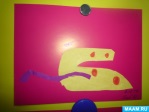 Жапсыру іс әрекетіТоңазытқыш салу.Дәстүрден тыс сурет салу,губкамен.Сурет салуПазл құрау ойыны кір жуатын машина жасау.Құрастыру«Менің үйімдегі заттар» ойыны. Ойын шарты бойынша тәрбиеші сыйқырлы таяқшаны бір балаға береді.Таяқшаны алған бала үйіндегі тұрмысқа қажетті тұрмыстық заттарды,оның қызметң мен қажеттілігі туралы айту керек.Сөйлеуді дамытуТеледидар (телевизор). Көптеген түрлері бар.Біз келедидар арқылы жаңалықтар,  кинолар, мультиктер, концерттер тамашалаймыз.Шаңсорғыш (пылесос). Бұл үйдегі шаңды сорып алатын құрылғы.Қауіпсіздік ережелерін түсіндіреді.-Сулы қолмен токты қосуға немесе ажыратуға болмайды;-Балаларға үлкендерсіз электр токтарын ұстауға болмайды;-Ерексектерсіз тұрмыстық техникаларды қолдануға болмайды. -Пеш қызып тұрғанда балалар қасына жақындауға болмайды.-Кір жуатын машинаға қолды салуға болмайды.Қоршаған ортамен танысуТеледидарды геометриялық пішіндерден жасау.Математика негіздері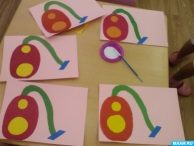 Шаңсорғыш суретін жабыстыру.Жапсыру«Менің үйімдегі заттар» ойыны. Ойын шарты бойынша тәрбиеші сыйқырлы таяқшаны бір балаға береді.Таяқшаны алған бала үйіндегі тұрмысқа қажетті тұрмыстық заттарды,оның қызметң мен қажеттілігі туралы айту керек.Сөйлеуді дамытуТеледидар (телевизор). Көптеген түрлері бар.Біз келедидар арқылы жаңалықтар,  кинолар, мультиктер, концерттер тамашалаймыз.Шаңсорғыш (пылесос). Бұл үйдегі шаңды сорып алатын құрылғы.Қауіпсіздік ережелерін түсіндіреді.-Сулы қолмен токты қосуға немесе ажыратуға болмайды;-Балаларға үлкендерсіз электр токтарын ұстауға болмайды;-Ерексектерсіз тұрмыстық техникаларды қолдануға болмайды. -Пеш қызып тұрғанда балалар қасына жақындауға болмайды.-Кір жуатын машинаға қолды салуға болмайды.Қоршаған ортамен танысуТеледидарды геометриялық пішіндерден жасау.Математика негіздеріШаңсорғыш суретін жабыстыру.Жапсыру«Шаңсорғыш ойыны».Балалардың біреуі шаңсорғыш қалғандары шаң боп жан жаққа жүгіріп жерге қонады. Шаңсорғыш оларды жинап шығарады. Оның қолы кимге тиеді. Олар жайлап орнынан тұрады.Дене шынықтыруЭлектр плитасы (электрический плита). Бұл құрылғының көмегімен  тамақ пісіреміз.Плита бірнеше бөлікке бөлінеді.Шай қайнатамыз, нан пісіреміз.Аналарымыз тәтті тоқаштар пісіреді.Балалар осы аталған бұйымдардың бізге пайдасы өте көп Сөйлеуді дамытуСіздер 4 топқа бөлініп отырсыздар, сол топтар бойынша өздеріңізге берілген зерттеу жұмыстарын орындайсыздар.Бірінші топ: үтікті тоқ  көзіне қосып орамалды үтіктеуіміз керек.Екінші топ: Қуыршақтың шашын шаш кептіргішпен кептіруіміз керек.Үшінші топ: Шарды шашқа үйкелеу арқылы электрмагнит өрісін анықтап  шығаруымыз керек.Төртінші топ: щетканы пакетке үйкелеу арқылы электр өрісін пайда болғанын бақылау.Қоршаған ортамен танысу,зерттеу іс-әрекетіСеруенге дайындықКиіну: Серуенге шығу, балаларды біртіндеп киіндіру, киімдерінің дұрыс киілуін қадағалау, қатармен жүруге дағдыландыру.Өзіне –өзі қызмет ету дағдыларыКиіну: Серуенге шығу, балаларды біртіндеп киіндіру, киімдерінің дұрыс киілуін қадағалау, қатармен жүруге дағдыландыру.Өзіне –өзі қызмет ету дағдыларыКиіну: Серуенге шығу, балаларды біртіндеп киіндіру, киімдерінің дұрыс киілуін қадағалау, қатармен жүруге дағдыландыру.Өзіне –өзі қызмет ету дағдыларыКиіну: Серуенге шығу, балаларды біртіндеп киіндіру, киімдерінің дұрыс киілуін қадағалау, қатармен жүруге дағдыландыру.Өзіне –өзі қызмет ету дағдыларыКиіну: Серуенге шығу, балаларды біртіндеп киіндіру, киімдерінің дұрыс киілуін қадағалау, қатармен жүруге дағдыландыру.Өзіне –өзі қызмет ету дағдыларыКиіну: Серуенге шығу, балаларды біртіндеп киіндіру, киімдерінің дұрыс киілуін қадағалау, қатармен жүруге дағдыландыру.Өзіне –өзі қызмет ету дағдыларыСеруенКартотека Картотека Картотека Картотека Картотека КартотекаСеруеннен оралуТопқа оралу кезінде қатарға тұруды дағдыландыру.  Асықпай бір-бірін  итермей жүруді үйрету. Топта киетін аяқ киімдерін өз бетінше ауыстырып, киюін үйрету. ( дербес ойын әрекеті).Топқа оралу кезінде қатарға тұруды дағдыландыру.  Асықпай бір-бірін  итермей жүруді үйрету. Топта киетін аяқ киімдерін өз бетінше ауыстырып, киюін үйрету. ( дербес ойын әрекеті).Топқа оралу кезінде қатарға тұруды дағдыландыру.  Асықпай бір-бірін  итермей жүруді үйрету. Топта киетін аяқ киімдерін өз бетінше ауыстырып, киюін үйрету. ( дербес ойын әрекеті).Топқа оралу кезінде қатарға тұруды дағдыландыру.  Асықпай бір-бірін  итермей жүруді үйрету. Топта киетін аяқ киімдерін өз бетінше ауыстырып, киюін үйрету. ( дербес ойын әрекеті).Топқа оралу кезінде қатарға тұруды дағдыландыру.  Асықпай бір-бірін  итермей жүруді үйрету. Топта киетін аяқ киімдерін өз бетінше ауыстырып, киюін үйрету. ( дербес ойын әрекеті).Топқа оралу кезінде қатарға тұруды дағдыландыру.  Асықпай бір-бірін  итермей жүруді үйрету. Топта киетін аяқ киімдерін өз бетінше ауыстырып, киюін үйрету. ( дербес ойын әрекеті).Түскі асСабынмен  қолдарын сабындап, киімдерін суламай  жуыну.  Өзінің жеке сүлгісін тани  білуді үйрету. Сүлгіні дұрыс қолдануды дамыту, орнына іліп қоуын қалыптастыру.Тамақтану кезінде орындықта тік отыру. Астың дәмді болуын тілеу. Тамақты дұрыс ішу. Қасықты дұрыс ұстау, майлықты қолдану , нан қиқымын шашпай, сорпамен сусынын төкпей ішуді үйрету. (мәдени-гигеналық дағдылар, өзіне-өзі қызмет ету, еңбек әрекеті)Сабынмен  қолдарын сабындап, киімдерін суламай  жуыну.  Өзінің жеке сүлгісін тани  білуді үйрету. Сүлгіні дұрыс қолдануды дамыту, орнына іліп қоуын қалыптастыру.Тамақтану кезінде орындықта тік отыру. Астың дәмді болуын тілеу. Тамақты дұрыс ішу. Қасықты дұрыс ұстау, майлықты қолдану , нан қиқымын шашпай, сорпамен сусынын төкпей ішуді үйрету. (мәдени-гигеналық дағдылар, өзіне-өзі қызмет ету, еңбек әрекеті)Сабынмен  қолдарын сабындап, киімдерін суламай  жуыну.  Өзінің жеке сүлгісін тани  білуді үйрету. Сүлгіні дұрыс қолдануды дамыту, орнына іліп қоуын қалыптастыру.Тамақтану кезінде орындықта тік отыру. Астың дәмді болуын тілеу. Тамақты дұрыс ішу. Қасықты дұрыс ұстау, майлықты қолдану , нан қиқымын шашпай, сорпамен сусынын төкпей ішуді үйрету. (мәдени-гигеналық дағдылар, өзіне-өзі қызмет ету, еңбек әрекеті)Сабынмен  қолдарын сабындап, киімдерін суламай  жуыну.  Өзінің жеке сүлгісін тани  білуді үйрету. Сүлгіні дұрыс қолдануды дамыту, орнына іліп қоуын қалыптастыру.Тамақтану кезінде орындықта тік отыру. Астың дәмді болуын тілеу. Тамақты дұрыс ішу. Қасықты дұрыс ұстау, майлықты қолдану , нан қиқымын шашпай, сорпамен сусынын төкпей ішуді үйрету. (мәдени-гигеналық дағдылар, өзіне-өзі қызмет ету, еңбек әрекеті)Сабынмен  қолдарын сабындап, киімдерін суламай  жуыну.  Өзінің жеке сүлгісін тани  білуді үйрету. Сүлгіні дұрыс қолдануды дамыту, орнына іліп қоуын қалыптастыру.Тамақтану кезінде орындықта тік отыру. Астың дәмді болуын тілеу. Тамақты дұрыс ішу. Қасықты дұрыс ұстау, майлықты қолдану , нан қиқымын шашпай, сорпамен сусынын төкпей ішуді үйрету. (мәдени-гигеналық дағдылар, өзіне-өзі қызмет ету, еңбек әрекеті)Сабынмен  қолдарын сабындап, киімдерін суламай  жуыну.  Өзінің жеке сүлгісін тани  білуді үйрету. Сүлгіні дұрыс қолдануды дамыту, орнына іліп қоуын қалыптастыру.Тамақтану кезінде орындықта тік отыру. Астың дәмді болуын тілеу. Тамақты дұрыс ішу. Қасықты дұрыс ұстау, майлықты қолдану , нан қиқымын шашпай, сорпамен сусынын төкпей ішуді үйрету. (мәдени-гигеналық дағдылар, өзіне-өзі қызмет ету, еңбек әрекеті)Күндізгі ұйқыКиім түймелерін, сырмаларын өздігінше ағытуды қалыптастыру. Киімдерін ұқыпты орындыққа іліп (немесе арнайы сөреге) қоюды үйрету. Өз төсек орнын тауып жатуды үйрету. (өзіне-өзі қызмет ету дағдылары, ірі және ұсақ моториканы дамыту)Балалардың  тыныш ұйықтауы үшін жайы баяу музыка тыңдау. (Музыка)Киім түймелерін, сырмаларын өздігінше ағытуды қалыптастыру. Киімдерін ұқыпты орындыққа іліп (немесе арнайы сөреге) қоюды үйрету. Өз төсек орнын тауып жатуды үйрету. (өзіне-өзі қызмет ету дағдылары, ірі және ұсақ моториканы дамыту)Балалардың  тыныш ұйықтауы үшін жайы баяу музыка тыңдау. (Музыка)Киім түймелерін, сырмаларын өздігінше ағытуды қалыптастыру. Киімдерін ұқыпты орындыққа іліп (немесе арнайы сөреге) қоюды үйрету. Өз төсек орнын тауып жатуды үйрету. (өзіне-өзі қызмет ету дағдылары, ірі және ұсақ моториканы дамыту)Балалардың  тыныш ұйықтауы үшін жайы баяу музыка тыңдау. (Музыка)Киім түймелерін, сырмаларын өздігінше ағытуды қалыптастыру. Киімдерін ұқыпты орындыққа іліп (немесе арнайы сөреге) қоюды үйрету. Өз төсек орнын тауып жатуды үйрету. (өзіне-өзі қызмет ету дағдылары, ірі және ұсақ моториканы дамыту)Балалардың  тыныш ұйықтауы үшін жайы баяу музыка тыңдау. (Музыка)Киім түймелерін, сырмаларын өздігінше ағытуды қалыптастыру. Киімдерін ұқыпты орындыққа іліп (немесе арнайы сөреге) қоюды үйрету. Өз төсек орнын тауып жатуды үйрету. (өзіне-өзі қызмет ету дағдылары, ірі және ұсақ моториканы дамыту)Балалардың  тыныш ұйықтауы үшін жайы баяу музыка тыңдау. (Музыка)Киім түймелерін, сырмаларын өздігінше ағытуды қалыптастыру. Киімдерін ұқыпты орындыққа іліп (немесе арнайы сөреге) қоюды үйрету. Өз төсек орнын тауып жатуды үйрету. (өзіне-өзі қызмет ету дағдылары, ірі және ұсақ моториканы дамыту)Балалардың  тыныш ұйықтауы үшін жайы баяу музыка тыңдау. (Музыка)Біртіндеп ұйқыдан ояту,сауықтыру шараларыӨз орындарында отырып керілу, тыныстау  жаттығуларын жасату.   (дене жаттығулар мен белсенділігі)Киімдерін реттілікпен өздігінен киіну. Түймелерін қадау, сырмаларын сыру, аяқ киімдерін дұрыс киюді үйрету. Қыз балалардың шаштарын жинауға әркет жасауын  үйрету. (өзіне-өзі қызмет ету дағдылары, ірі және ұсақ моториканы дамыту)Қолдарын жуу, құрғатып сүрту, сүлгіні өз орнына іліп қоюды үйрету. (мәдени-гигиеналық  дағдылар).  Өз орындарында отырып керілу, тыныстау  жаттығуларын жасату.   (дене жаттығулар мен белсенділігі)Киімдерін реттілікпен өздігінен киіну. Түймелерін қадау, сырмаларын сыру, аяқ киімдерін дұрыс киюді үйрету. Қыз балалардың шаштарын жинауға әркет жасауын  үйрету. (өзіне-өзі қызмет ету дағдылары, ірі және ұсақ моториканы дамыту)Қолдарын жуу, құрғатып сүрту, сүлгіні өз орнына іліп қоюды үйрету. (мәдени-гигиеналық  дағдылар).  Өз орындарында отырып керілу, тыныстау  жаттығуларын жасату.   (дене жаттығулар мен белсенділігі)Киімдерін реттілікпен өздігінен киіну. Түймелерін қадау, сырмаларын сыру, аяқ киімдерін дұрыс киюді үйрету. Қыз балалардың шаштарын жинауға әркет жасауын  үйрету. (өзіне-өзі қызмет ету дағдылары, ірі және ұсақ моториканы дамыту)Қолдарын жуу, құрғатып сүрту, сүлгіні өз орнына іліп қоюды үйрету. (мәдени-гигиеналық  дағдылар).  Өз орындарында отырып керілу, тыныстау  жаттығуларын жасату.   (дене жаттығулар мен белсенділігі)Киімдерін реттілікпен өздігінен киіну. Түймелерін қадау, сырмаларын сыру, аяқ киімдерін дұрыс киюді үйрету. Қыз балалардың шаштарын жинауға әркет жасауын  үйрету. (өзіне-өзі қызмет ету дағдылары, ірі және ұсақ моториканы дамыту)Қолдарын жуу, құрғатып сүрту, сүлгіні өз орнына іліп қоюды үйрету. (мәдени-гигиеналық  дағдылар).  Өз орындарында отырып керілу, тыныстау  жаттығуларын жасату.   (дене жаттығулар мен белсенділігі)Киімдерін реттілікпен өздігінен киіну. Түймелерін қадау, сырмаларын сыру, аяқ киімдерін дұрыс киюді үйрету. Қыз балалардың шаштарын жинауға әркет жасауын  үйрету. (өзіне-өзі қызмет ету дағдылары, ірі және ұсақ моториканы дамыту)Қолдарын жуу, құрғатып сүрту, сүлгіні өз орнына іліп қоюды үйрету. (мәдени-гигиеналық  дағдылар).  Өз орындарында отырып керілу, тыныстау  жаттығуларын жасату.   (дене жаттығулар мен белсенділігі)Киімдерін реттілікпен өздігінен киіну. Түймелерін қадау, сырмаларын сыру, аяқ киімдерін дұрыс киюді үйрету. Қыз балалардың шаштарын жинауға әркет жасауын  үйрету. (өзіне-өзі қызмет ету дағдылары, ірі және ұсақ моториканы дамыту)Қолдарын жуу, құрғатып сүрту, сүлгіні өз орнына іліп қоюды үйрету. (мәдени-гигиеналық  дағдылар).  Бесін асТаза және ұқыпты тамақтану. Тамақтану мәденетін қалыптастыру. Асты тауысып жеуге үйрету.(мәдени-гигеналық дағдылар, өзіне-өзі қызмет ету, еңбек әрекеті)Таза және ұқыпты тамақтану. Тамақтану мәденетін қалыптастыру. Асты тауысып жеуге үйрету.(мәдени-гигеналық дағдылар, өзіне-өзі қызмет ету, еңбек әрекеті)Таза және ұқыпты тамақтану. Тамақтану мәденетін қалыптастыру. Асты тауысып жеуге үйрету.(мәдени-гигеналық дағдылар, өзіне-өзі қызмет ету, еңбек әрекеті)Таза және ұқыпты тамақтану. Тамақтану мәденетін қалыптастыру. Асты тауысып жеуге үйрету.(мәдени-гигеналық дағдылар, өзіне-өзі қызмет ету, еңбек әрекеті)Таза және ұқыпты тамақтану. Тамақтану мәденетін қалыптастыру. Асты тауысып жеуге үйрету.(мәдени-гигеналық дағдылар, өзіне-өзі қызмет ету, еңбек әрекеті)Таза және ұқыпты тамақтану. Тамақтану мәденетін қалыптастыру. Асты тауысып жеуге үйрету.(мәдени-гигеналық дағдылар, өзіне-өзі қызмет ету, еңбек әрекеті)Балалардың дербес әрекеті (баяу қимылды ойындар, үстел үсті ойындары,бейнелеу әрекеті, кітаптар қарау және тағы басқа әрекеттер)Геометриялық пішіндерден тоңазытқыш жасау.Түсін,пішінін атау.Математика негіздеріЕрмексазбен жұмыс.Мүсіндеу Мен кішкетай баламын,Айтқан тілді аламын.Апам нанға кеткен де, үйде жалғыз қаламын.Шкафтарды ашпаймын,Кітаптарды шашпаймын.Текшелерден үй жасап,Қызық ойын бастаймын.(Ө.Тұрманжанов) Көркем әдебиетГеометриялық пішіндерден тоңазытқыш жасау.Түсін,пішінін атау.Математика негіздеріЕрмексазбен жұмыс.Мүсіндеу Мен кішкетай баламын,Айтқан тілді аламын.Апам нанға кеткен де, үйде жалғыз қаламын.Шкафтарды ашпаймын,Кітаптарды шашпаймын.Текшелерден үй жасап,Қызық ойын бастаймын.(Ө.Тұрманжанов) Көркем әдебиетДәстүрден тыс әдісі құммен теледидарды бояу.Сурет салуБаланың қалауы бойынша құрастыру және мүсіндеу әрекетіКір жуатын машинаның түсіне қарай киімдерді орналастыру.Математика негіздері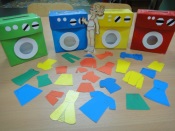 Бүкіл әлем ішіне сиярАты оның ...Теледидар,жұмбақ.Көркем әдебиет«Ғажайып сәт»Балалар қараңдаршы менің қолымдағы не  нәрсе? Балалар бұл жәй үй емес , бұл «тәттілер қоймасы». Тәттілер қоймасының есігін кім келіп ашады.(Ортаға бір бала келіп қоңырауын соққанда ішіннен тәттілер төгіледі)Балалар қалауы бойынша шығармашылық жұмыстар жасайды.Құрастыру,жапсыру.мүсіндеуБалалармен жеке жұмысТоп бөлмесіндегі төртбұрышқа ұқсас заттарды сұрауТоп бөлмесіндегі төртбұрышқа ұқсас заттарды сұрауМақал-мәтел үйретуЖұмбқтар жасыруСеруенге дайындық   Киіну: киім кию ережесін сақтауға үйрету,серуенге арналған құралдарды дайындау,өзіне-өзі қызмет ету дағдылары   Киіну: киім кию ережесін сақтауға үйрету,серуенге арналған құралдарды дайындау,өзіне-өзі қызмет ету дағдылары   Киіну: киім кию ережесін сақтауға үйрету,серуенге арналған құралдарды дайындау,өзіне-өзі қызмет ету дағдылары   Киіну: киім кию ережесін сақтауға үйрету,серуенге арналған құралдарды дайындау,өзіне-өзі қызмет ету дағдылары   Киіну: киім кию ережесін сақтауға үйрету,серуенге арналған құралдарды дайындау,өзіне-өзі қызмет ету дағдылары   Киіну: киім кию ережесін сақтауға үйрету,серуенге арналған құралдарды дайындау,өзіне-өзі қызмет ету дағдыларыСеруенКартотека Картотека Картотека Картотека Картотека КартотекаБалалардың үйге қайтуыӘдептілік сөздерді үйретуін ескерту.Әдептілік сөздерді үйретуін ескерту.Балалар отбасында өздері  не істей алатындары туралы әңгімелесу.Демалыстарының сәтті өтуіне тілек білдіру және алдағы жоспарлар жайлы әңгімеКүн тәртібіДүйсенбі09.01.2023жСейсенбі10.01.2023жСәрсенбі11.01.2023жСәрсенбі11.01.2023жБейсенбі12.01.2023жЖұма13.01.2023жБалаларды қабылдауТәрбиешінің балалармен қарым-қатынасы: балалардың өз балабақшаларына деген ыстық сезімдерін дамытуҮш түрлі смайликмен қарсы алуБалалық шақ күйімен қарсы алуБалалық шақ күйімен қарсы алуКөңілді күн әнімен қарсы алуЕртегілер кейіпкерлерімен қарсы алуАта-аналармен әңгімелесу,кеңес беруБалалардың көңіл-күйі, денсаулығы жайлы әңгімелесу. Үйдегі өзіне-өзі қызмет ету дағдыларының қалай қалыптасып жатқанын сұрауБаланың үйдегі ойыншықтарға деген қызығушылығы жайлы сұрауБаланың үйдегі ойыншықтарға деген қызығушылығы жайлы сұрауБалабақшадан кейінгі баланың өзін-өзі қалай ұстатйыны жайлы әңгімелесуДемалыс күндердегі баланың күн тәртібі жайлы әңгімелесуБалалардың дербес әрекеті (баяу қимылды ойындар, үстел үсті ойындары,бейнелеу әрекеті, кітаптар қарау және тағы басқа әрекеттер)Қыс  туралы  тақпақтар  жаттау.Коммуникативтік дағдылар  «Төлдерін  тап»Мақсаты;Үй  жануарлары  мен  жабайы  жануарларды  ажырата алады. Үй  жануарларының  төлдерін атау Коммуникативтік дағдылар Қимылды  ойын:«Мысық  пен  тышқан»Мақсаты; жүру, жүгіру  қимылдарынн орындайдыБелгі  бойынша қозғалыстар  жасайды.Дене шынықтыруҚимылды  ойын:«Мысық  пен  тышқан»Мақсаты; жүру, жүгіру  қимылдарынн орындайдыБелгі  бойынша қозғалыстар  жасайды.Дене шынықтыру«Көліктер»Мақсаты:  балаларға  көліктердің  суретін, көліктерді  ажырата  алады.Әлеуметтік дағдыларСюжеттік-ролдік  ойын«Шаштараз»Коммуникативтік дағдылар Таңертенгі жаттығуҚаңтар  айына арналған таңертеңгі жаттығулар кешені (Жалпы дамытушы жаттығулар, қимыл белсенділігі, ойын әрекеті).Қаңтар  айына арналған таңертеңгі жаттығулар кешені (Жалпы дамытушы жаттығулар, қимыл белсенділігі, ойын әрекеті).Қаңтар  айына арналған таңертеңгі жаттығулар кешені (Жалпы дамытушы жаттығулар, қимыл белсенділігі, ойын әрекеті).Қаңтар  айына арналған таңертеңгі жаттығулар кешені (Жалпы дамытушы жаттығулар, қимыл белсенділігі, ойын әрекеті).Қаңтар  айына арналған таңертеңгі жаттығулар кешені (Жалпы дамытушы жаттығулар, қимыл белсенділігі, ойын әрекеті).Қаңтар  айына арналған таңертеңгі жаттығулар кешені (Жалпы дамытушы жаттығулар, қимыл белсенділігі, ойын әрекеті).Таңғы асТамақ ішу мәдениетін, үстелде отыру, тамақтану, асхана құралдарын дұрыс ұстау мәдениетін қалыптастыру және сақтау. Балалардың назарын тағамға аудару, тамақтарын реттілігімен тауысып ішуге, нанның қиқымын жерге тастамауға үйрету.  (мәдени-гигиеналық дағдылар, өзіне-өзі қызмет ету, кезекшілердің еңбек әрекеті)Тамақ ішу мәдениетін, үстелде отыру, тамақтану, асхана құралдарын дұрыс ұстау мәдениетін қалыптастыру және сақтау. Балалардың назарын тағамға аудару, тамақтарын реттілігімен тауысып ішуге, нанның қиқымын жерге тастамауға үйрету.  (мәдени-гигиеналық дағдылар, өзіне-өзі қызмет ету, кезекшілердің еңбек әрекеті)Тамақ ішу мәдениетін, үстелде отыру, тамақтану, асхана құралдарын дұрыс ұстау мәдениетін қалыптастыру және сақтау. Балалардың назарын тағамға аудару, тамақтарын реттілігімен тауысып ішуге, нанның қиқымын жерге тастамауға үйрету.  (мәдени-гигиеналық дағдылар, өзіне-өзі қызмет ету, кезекшілердің еңбек әрекеті)Тамақ ішу мәдениетін, үстелде отыру, тамақтану, асхана құралдарын дұрыс ұстау мәдениетін қалыптастыру және сақтау. Балалардың назарын тағамға аудару, тамақтарын реттілігімен тауысып ішуге, нанның қиқымын жерге тастамауға үйрету.  (мәдени-гигиеналық дағдылар, өзіне-өзі қызмет ету, кезекшілердің еңбек әрекеті)Тамақ ішу мәдениетін, үстелде отыру, тамақтану, асхана құралдарын дұрыс ұстау мәдениетін қалыптастыру және сақтау. Балалардың назарын тағамға аудару, тамақтарын реттілігімен тауысып ішуге, нанның қиқымын жерге тастамауға үйрету.  (мәдени-гигиеналық дағдылар, өзіне-өзі қызмет ету, кезекшілердің еңбек әрекеті)Тамақ ішу мәдениетін, үстелде отыру, тамақтану, асхана құралдарын дұрыс ұстау мәдениетін қалыптастыру және сақтау. Балалардың назарын тағамға аудару, тамақтарын реттілігімен тауысып ішуге, нанның қиқымын жерге тастамауға үйрету.  (мәдени-гигиеналық дағдылар, өзіне-өзі қызмет ету, кезекшілердің еңбек әрекеті)Ұйымдастырылған іс-әрекеткедайындықАдамгершілік нормалары туралы түсінікКелесі дағдыларды қалыптастыру: ересектермен және құрдастарымен қарым-қатынас;адамдардың сезімі мен қарым-қатынасын көрсету; әдеби кейіпкерлердің әрекеттеріне өзінің көзқарасын білдіру;Адамгершілік нормалары туралы түсінікКелесі дағдыларды қалыптастыру: ересектермен және құрдастарымен қарым-қатынас;адамдардың сезімі мен қарым-қатынасын көрсету; әдеби кейіпкерлердің әрекеттеріне өзінің көзқарасын білдіру;Адамгершілік нормалары туралы түсінікКелесі дағдыларды қалыптастыру: ересектермен және құрдастарымен қарым-қатынас;адамдардың сезімі мен қарым-қатынасын көрсету; әдеби кейіпкерлердің әрекеттеріне өзінің көзқарасын білдіру;Адамгершілік нормалары туралы түсінікКелесі дағдыларды қалыптастыру: ересектермен және құрдастарымен қарым-қатынас;адамдардың сезімі мен қарым-қатынасын көрсету; әдеби кейіпкерлердің әрекеттеріне өзінің көзқарасын білдіру;Адамгершілік нормалары туралы түсінікКелесі дағдыларды қалыптастыру: ересектермен және құрдастарымен қарым-қатынас;адамдардың сезімі мен қарым-қатынасын көрсету; әдеби кейіпкерлердің әрекеттеріне өзінің көзқарасын білдіру;Адамгершілік нормалары туралы түсінікКелесі дағдыларды қалыптастыру: ересектермен және құрдастарымен қарым-қатынас;адамдардың сезімі мен қарым-қатынасын көрсету; әдеби кейіпкерлердің әрекеттеріне өзінің көзқарасын білдіру;Білім беру ұйымының кестесі бойынша ұйымдастырылғаніс-әрекетДене шынықтыру Секіру: бір орында тұрып, қос аяқпен секіру, 2–3 метр қашықтыққа алға ұмтылып қос аяқпен секіру, бір орында тұрып, оңға, солға бұрылып секіру; аяқты бірге, алшақ қойып, бір аяқпен (оң және сол аяқты алмастыру) секіру, 4–5 сызықтан аттап (сызықтардың арақашықтығы 40–50 сантиметр) секіру, 20–25 сантиметр биіктіктен секіру, орнынан ұзындыққа (шамамен 70 сантиметр), қысқа секіргішпен секіруЖДЖ: Бұрылу (оңға-солға), қолды кеуде тұсында айқастыру және екі жағына жазу, қолды шапалақтау; қолды алға, жоғары, жан-жаққа көтеру, оларды бүгіп, жазу, саусақтарын ашып жұму.Негізгі қимыл-қозғалыс жаттығулары:1. Ұзындығы 2,5-2 м, ені 25 см (2 жаста), 20 см (3 жаста) тақтай бойымен жүру, жіптен немесе таяқтан аттап өту.Ойын: «Ненің жүрісі?» ойынын ойнау.Қорытынды: Балаларды жалпы мадақтау. Тыныс алу жаттығуын жасау.Музыка Ағаш қасықтармен, сылдырмақтармен, асатаяқ, домбыра, сазсырнайда, барабан және металлофонмен қарапайым әуендерді ойнау.Балаларды музыкамен қарсы алу.Музыка жетекшісі «Әткеншек» әнін орындайды және балалардан әткеншектің қалай қозғалатынын сұрайды. Балалардан музыканың өзгеру темпін қимылмен көрсетуді және сұрақтарға жауап берулерін сұрайды.2. Музыкалық-ырғақты қимыл: Қай кезде музыка тез ойнады? Қай кезде баяу ойнады?(жылдам қозғалады, ақырын қозғалады, баяу қозғалады, тоқтайды.)Барабан және ағаш қасықтарды соғып ойнауДене шынықтыруСекіру: бір орында тұрып, қос аяқпен секіру, 2–3 метр қашықтыққа алға ұмтылып қос аяқпен секіру, бір орында тұрып, оңға, солға бұрылып секіру; аяқты бірге, алшақ қойып, бір аяқпен (оң және сол аяқты алмастыру) секіру, 4–5 сызықтан аттап (сызықтардың арақашықтығы 40–50 сантиметр) секіру, 20–25 сантиметр биіктіктен секіру, орнынан ұзындыққа (шамамен 70 сантиметр), қысқа секіргішпен секіруЖДЖ: Тізені бүгіп жазу (екіншісіне тұрып), еденде отырған қалпында, таяныштан ұстап отырып аяқтың ұшымен тұру, алға, жанына, артқа қадам жасау, аяқты алға, өкшеге қою. Негізгі қимыл-қозғалыс жаттығулары:1.Допты қақпа арқылы домалату.2.Қос аяқтап алға секіруді бекіту.Ойын: «Көжектің үйі» ойыны.Қорытынды: «Допты үрлеу» тыныс алу жаттығуын жасау.Музыка Ағаш қасықтармен, сылдырмақтармен, асатаяқ, домбыра, сазсырнайда, барабан және металлофонмен қарапайым әуендерді ойнау.Қазақ тіліТөрт түлікті бағатын адамдардың    кәсіпшілік атауларын таныстыру:«қойшы», «жылқышы», «түйеші», «сиыршы» аталған атаулардың олардың еңбегімен байланыстылығын түсіндіру. Төрт түлік иелерінің   төлдерді   қалай шақыратынын балалардың өздеріне айтқызу.Тарпаң - тарпаң тайлағым,
Ботақаным, маймағым.
Қара - көзің мөлдіреп,
Жібек жүнің желбіреп
Желк - желк етіп желесің
Енеңе еріп келесің.Музыка Ағаш қасықтармен, сылдырмақтармен, асатаяқ, домбыра, сазсырнайда, барабан және металлофонмен қарапайым әуендерді ойнау.Қазақ тіліТөрт түлікті бағатын адамдардың    кәсіпшілік атауларын таныстыру:«қойшы», «жылқышы», «түйеші», «сиыршы» аталған атаулардың олардың еңбегімен байланыстылығын түсіндіру. Төрт түлік иелерінің   төлдерді   қалай шақыратынын балалардың өздеріне айтқызу.Тарпаң - тарпаң тайлағым,
Ботақаным, маймағым.
Қара - көзің мөлдіреп,
Жібек жүнің желбіреп
Желк - желк етіп желесің
Енеңе еріп келесің.Дене шынықтыру Секіру: бір орында тұрып, қос аяқпен секіру, 2–3 метр қашықтыққа алға ұмтылып қос аяқпен секіру, бір орында тұрып, оңға, солға бұрылып секіру; аяқты бірге, алшақ қойып, бір аяқпен (оң және сол аяқты алмастыру) секіру, 4–5 сызықтан аттап (сызықтардың арақашықтығы 40–50 сантиметр) секіру, 20–25 сантиметр биіктіктен секіру, орнынан ұзындыққа (шамамен 70 сантиметр), қысқа секіргішпен секіруЖДЖ: Тізені бүгіп жазу (екіншісіне тұрып), еденде отырған қалпында, таяныштан ұстап отырып аяқтың ұшымен тұру, алға, жанына, артқа қадам жасау, аяқты алға, өкшеге қою. Негізгі қимыл-қозғалыс жаттығулары:1.Бірнеше доға астынан еңбектеу. 2. Допты қақпа арқылы домалатуды қайталау.Ойын: «Апандағы аю» ойынын ойнау.Қорытынды: «Денені еркін ұста» баяу әуен ырғағымен демалу.Білім беру ұйымының кестесі бойынша ұйымдастырылғаніс-әрекетБалалар бұл ненің суреті?Дұрыс айтасыңдар күн. Күннің түсі қандай?                                             Топқа әсем әуеннің ырғағымен түстер әлемінің еркесі Еркетай кіреді.-Сәлеметсіздер ме, балақайлар! Мен түстер әлемінен келдім! Мен түстер әлемінің еркесімін. Менің атым-Еркетай.Мен сендерге көптеген тапсырмалар алып келдім.Олай болса Еркетайдың тапсырмаларын орындайық.Түстер туралы видеоролик көрсету,Қоршаған ортамен танысу«Көліктерің дөңгелегін орналастыру» түйме арқылы.геометриялық пішіндерді тану және атау дағдыларын қалыптастыру.Сөйлеуді дамыту,математика негіздері Мына жұмбақты шешіп көрініз:Алдымда әр түрінен жібек жіптің,Аспанға әшекейлеп кесте тіктім.(Кемпірқосақ Көркем әдебиет Кеміпрқосақтың тстер көп иә,олай болса ойын ойнайық,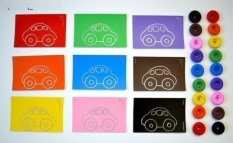 Сары түспен таныстыру,пазл ойыны арқылы түсті заттарды атау.Қоршаған ортамен танысу,сөйлеуді дамыту,құрастыру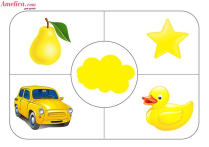 Түстерді сәйкестендіру,пішінін атау.Математика негіздері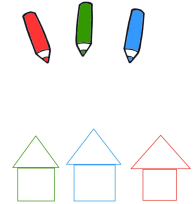 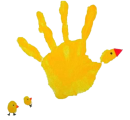 Алақан көмегімен сары балапан салу.Дәстүрден тыс сурет салуОйлан тап ойыны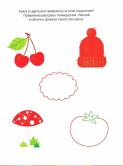 Заттардың атын,түсін,пішінін атау.Математика негіздері қызыл түспен таныстыру,пазл ойыны арқылы түсті заттарды атау.Қоршаған ортамен танысу,сөйлеуді дамыту,құрастыру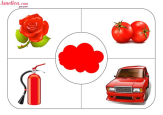 Шиені әсемдеу,шығармашылық жұмыс.Мүсіндеу,жапсыру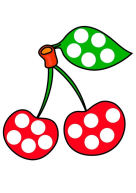 фетрден кілемдер, қатты қағаздан жасалған доптар мен машиналар.Ойын барысы:  Балаға алдын ала дайындалған заттар мен түрлі- түсті қағаздан немесе фетрден кілемдерді салыстыра отырып,  оларды бір – бірінен ажырату және сәйкестендіру ұсынылады. Алдымен көрнекі түрде  мысал көрсетеді.-  Мына кілемдеріміздің түсі қандай? (сары, жасыл, қызыл,көк) -  Балақай, ал мына қораптың ішінде не бар екенін көрейікші.Тәрбиеші   қораптан қатты қағаздан жасалған доптар мен машиналарды шығарып, олардың әрқайсысын өз түсіне ұқсаc кілемге қоюды өтінеді.- Мына доптың түсі қандай?- Баланың жауабы- Ал машинаның түсі ше?Сөйлеуді дамыту   үлгі бойынша құрастыру. Жеке жұмыстарын ұжымдық композицияларға біріктіру дағдыларын қалыптастыру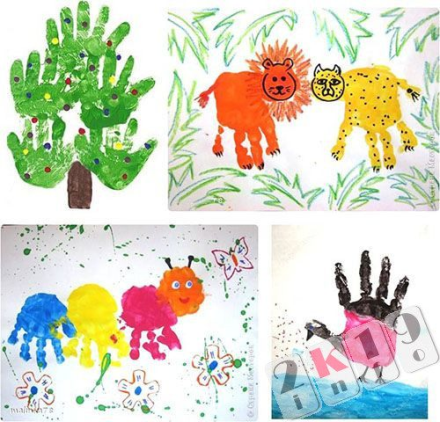 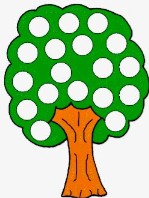 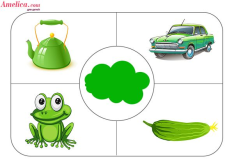 желімді қылқаламға ұқыпты түрде жағып алу дағдысын қалыптастырудағдылары Шығармашылық жұмыстар,дәстүрден тыс сурет салу,жапсыру,құрастыру,мүсіндеу. Карточкалармен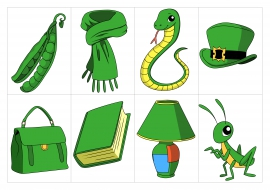 ойын. Жасыл түсті заттармен таныстыру,атын атау.Қоршаған ортамен танысу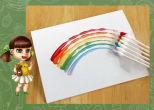 Түстрді сәйкестендір ойыны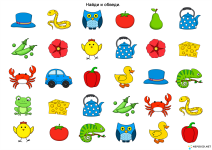 Математика негіздері   үлгі бойынша құрастыру. Жеке жұмыстарын ұжымдық композицияларға біріктіру дағдыларын қалыптастыружелімді қылқаламға ұқыпты түрде жағып алу дағдысын қалыптастырудағдылары Шығармашылық жұмыстар,дәстүрден тыс сурет салу,жапсыру,құрастыру,мүсіндеу. Карточкаларменойын. Жасыл түсті заттармен таныстыру,атын атау.Қоршаған ортамен танысуТүстрді сәйкестендір ойыныМатематика негіздеріКөк түсте болатын заттармен танысу.Қоршаған ортамен танысу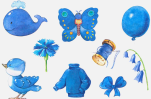 Қорапқа жеткіз ойыныТүстеріне қарай ажыратып,қорапқа орналастыру.Математика негіздері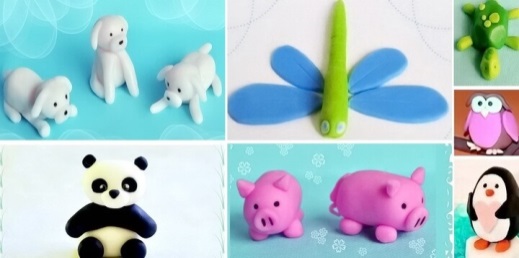 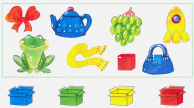 Инелік жасау,ермексазбен жұмыс.Мүсіндеу.шығармашылық жұмыс гүл жасау.Жапсыру әрекеті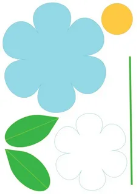 Балабақшадағы әр күніміз көңілді болсын деп ерекше кемпірқосақ жасаймыз.Дәстүрден тыс сурет салуСеруенге дайындықКиіну: Серуенге шығу, балаларды біртіндеп киіндіру, киімдерінің дұрыс киілуін қадағалау, қатармен жүруге дағдыландыру.Киіну: Серуенге шығу, балаларды біртіндеп киіндіру, киімдерінің дұрыс киілуін қадағалау, қатармен жүруге дағдыландыру.Киіну: Серуенге шығу, балаларды біртіндеп киіндіру, киімдерінің дұрыс киілуін қадағалау, қатармен жүруге дағдыландыру.Киіну: Серуенге шығу, балаларды біртіндеп киіндіру, киімдерінің дұрыс киілуін қадағалау, қатармен жүруге дағдыландыру.Киіну: Серуенге шығу, балаларды біртіндеп киіндіру, киімдерінің дұрыс киілуін қадағалау, қатармен жүруге дағдыландыру.Киіну: Серуенге шығу, балаларды біртіндеп киіндіру, киімдерінің дұрыс киілуін қадағалау, қатармен жүруге дағдыландыру.СеруенКартотека Картотека Картотека Картотека Картотека КартотекаСеруеннен оралуТопқа оралу кезінде қатарға тұруды дағдыландыру.  Асықпай бір-бірін  итермей жүруді үйрету. Топта киетін аяқ киімдерін өз бетінше ауыстырып, киюін үйрету. ( дербес ойын әрекеті).Топқа оралу кезінде қатарға тұруды дағдыландыру.  Асықпай бір-бірін  итермей жүруді үйрету. Топта киетін аяқ киімдерін өз бетінше ауыстырып, киюін үйрету. ( дербес ойын әрекеті).Топқа оралу кезінде қатарға тұруды дағдыландыру.  Асықпай бір-бірін  итермей жүруді үйрету. Топта киетін аяқ киімдерін өз бетінше ауыстырып, киюін үйрету. ( дербес ойын әрекеті).Топқа оралу кезінде қатарға тұруды дағдыландыру.  Асықпай бір-бірін  итермей жүруді үйрету. Топта киетін аяқ киімдерін өз бетінше ауыстырып, киюін үйрету. ( дербес ойын әрекеті).Топқа оралу кезінде қатарға тұруды дағдыландыру.  Асықпай бір-бірін  итермей жүруді үйрету. Топта киетін аяқ киімдерін өз бетінше ауыстырып, киюін үйрету. ( дербес ойын әрекеті).Топқа оралу кезінде қатарға тұруды дағдыландыру.  Асықпай бір-бірін  итермей жүруді үйрету. Топта киетін аяқ киімдерін өз бетінше ауыстырып, киюін үйрету. ( дербес ойын әрекеті).Түскі асСабынмен  қолдарын сабындап, киімдерін суламай  жуыну.  Өзінің жеке сүлгісін тани  білуді үйрету. Сүлгіні дұрыс қолдануды дамыту, орнына іліп қоуын қалыптастыру.Тамақтану кезінде орындықта тік отыру. Астың дәмді болуын тілеу. Тамақты дұрыс ішу. Қасықты дұрыс ұстау, майлықты қолдану , нан қиқымын шашпай, сорпамен сусынын төкпей ішуді үйрету. (мәдени-гигеналық дағдылар, өзіне-өзі қызмет ету, еңбек әрекеті)Сабынмен  қолдарын сабындап, киімдерін суламай  жуыну.  Өзінің жеке сүлгісін тани  білуді үйрету. Сүлгіні дұрыс қолдануды дамыту, орнына іліп қоуын қалыптастыру.Тамақтану кезінде орындықта тік отыру. Астың дәмді болуын тілеу. Тамақты дұрыс ішу. Қасықты дұрыс ұстау, майлықты қолдану , нан қиқымын шашпай, сорпамен сусынын төкпей ішуді үйрету. (мәдени-гигеналық дағдылар, өзіне-өзі қызмет ету, еңбек әрекеті)Сабынмен  қолдарын сабындап, киімдерін суламай  жуыну.  Өзінің жеке сүлгісін тани  білуді үйрету. Сүлгіні дұрыс қолдануды дамыту, орнына іліп қоуын қалыптастыру.Тамақтану кезінде орындықта тік отыру. Астың дәмді болуын тілеу. Тамақты дұрыс ішу. Қасықты дұрыс ұстау, майлықты қолдану , нан қиқымын шашпай, сорпамен сусынын төкпей ішуді үйрету. (мәдени-гигеналық дағдылар, өзіне-өзі қызмет ету, еңбек әрекеті)Сабынмен  қолдарын сабындап, киімдерін суламай  жуыну.  Өзінің жеке сүлгісін тани  білуді үйрету. Сүлгіні дұрыс қолдануды дамыту, орнына іліп қоуын қалыптастыру.Тамақтану кезінде орындықта тік отыру. Астың дәмді болуын тілеу. Тамақты дұрыс ішу. Қасықты дұрыс ұстау, майлықты қолдану , нан қиқымын шашпай, сорпамен сусынын төкпей ішуді үйрету. (мәдени-гигеналық дағдылар, өзіне-өзі қызмет ету, еңбек әрекеті)Сабынмен  қолдарын сабындап, киімдерін суламай  жуыну.  Өзінің жеке сүлгісін тани  білуді үйрету. Сүлгіні дұрыс қолдануды дамыту, орнына іліп қоуын қалыптастыру.Тамақтану кезінде орындықта тік отыру. Астың дәмді болуын тілеу. Тамақты дұрыс ішу. Қасықты дұрыс ұстау, майлықты қолдану , нан қиқымын шашпай, сорпамен сусынын төкпей ішуді үйрету. (мәдени-гигеналық дағдылар, өзіне-өзі қызмет ету, еңбек әрекеті)Сабынмен  қолдарын сабындап, киімдерін суламай  жуыну.  Өзінің жеке сүлгісін тани  білуді үйрету. Сүлгіні дұрыс қолдануды дамыту, орнына іліп қоуын қалыптастыру.Тамақтану кезінде орындықта тік отыру. Астың дәмді болуын тілеу. Тамақты дұрыс ішу. Қасықты дұрыс ұстау, майлықты қолдану , нан қиқымын шашпай, сорпамен сусынын төкпей ішуді үйрету. (мәдени-гигеналық дағдылар, өзіне-өзі қызмет ету, еңбек әрекеті)Күндізгі ұйқыКиім түймелерін, сырмаларын өздігінше ағытуды қалыптастыру. Киімдерін ұқыпты орындыққа іліп (немесе арнайы сөреге) қоюды үйрету. Өз төсек орнын тауып жатуды үйрету. (өзіне-өзі қызмет ету дағдылары, ірі және ұсақ моториканы дамыту)Балалардың  тыныш ұйықтауы үшін жайы баяу музыка тыңдау. (Музыка)Киім түймелерін, сырмаларын өздігінше ағытуды қалыптастыру. Киімдерін ұқыпты орындыққа іліп (немесе арнайы сөреге) қоюды үйрету. Өз төсек орнын тауып жатуды үйрету. (өзіне-өзі қызмет ету дағдылары, ірі және ұсақ моториканы дамыту)Балалардың  тыныш ұйықтауы үшін жайы баяу музыка тыңдау. (Музыка)Киім түймелерін, сырмаларын өздігінше ағытуды қалыптастыру. Киімдерін ұқыпты орындыққа іліп (немесе арнайы сөреге) қоюды үйрету. Өз төсек орнын тауып жатуды үйрету. (өзіне-өзі қызмет ету дағдылары, ірі және ұсақ моториканы дамыту)Балалардың  тыныш ұйықтауы үшін жайы баяу музыка тыңдау. (Музыка)Киім түймелерін, сырмаларын өздігінше ағытуды қалыптастыру. Киімдерін ұқыпты орындыққа іліп (немесе арнайы сөреге) қоюды үйрету. Өз төсек орнын тауып жатуды үйрету. (өзіне-өзі қызмет ету дағдылары, ірі және ұсақ моториканы дамыту)Балалардың  тыныш ұйықтауы үшін жайы баяу музыка тыңдау. (Музыка)Киім түймелерін, сырмаларын өздігінше ағытуды қалыптастыру. Киімдерін ұқыпты орындыққа іліп (немесе арнайы сөреге) қоюды үйрету. Өз төсек орнын тауып жатуды үйрету. (өзіне-өзі қызмет ету дағдылары, ірі және ұсақ моториканы дамыту)Балалардың  тыныш ұйықтауы үшін жайы баяу музыка тыңдау. (Музыка)Киім түймелерін, сырмаларын өздігінше ағытуды қалыптастыру. Киімдерін ұқыпты орындыққа іліп (немесе арнайы сөреге) қоюды үйрету. Өз төсек орнын тауып жатуды үйрету. (өзіне-өзі қызмет ету дағдылары, ірі және ұсақ моториканы дамыту)Балалардың  тыныш ұйықтауы үшін жайы баяу музыка тыңдау. (Музыка)Біртіндеп ұйқыдан ояту,сауықтыру шараларыӨз орындарында отырып керілу, тыныстау  жаттығуларын жасату.  Ригалық әдіс  бойынша сауықтыру.(дене жаттығулар мен белсенділігі)Киімдерін реттілікпен өздігінен киіну. Түймелерін қадау, сырмаларын сыру, аяқ киімдерін дұрыс киюді үйрету. Қыз балалардың шаштарын жинауға әркет жасауын  үйрету. (өзіне-өзі қызмет ету дағдылары, ірі және ұсақ моториканы дамыту)Қолдарын жуу, құрғатып сүрту, сүлгіні өз орнына іліп қоюды үйрету. (мәдени-гигиеналық  дағдылар).  Өз орындарында отырып керілу, тыныстау  жаттығуларын жасату.  Ригалық әдіс  бойынша сауықтыру.(дене жаттығулар мен белсенділігі)Киімдерін реттілікпен өздігінен киіну. Түймелерін қадау, сырмаларын сыру, аяқ киімдерін дұрыс киюді үйрету. Қыз балалардың шаштарын жинауға әркет жасауын  үйрету. (өзіне-өзі қызмет ету дағдылары, ірі және ұсақ моториканы дамыту)Қолдарын жуу, құрғатып сүрту, сүлгіні өз орнына іліп қоюды үйрету. (мәдени-гигиеналық  дағдылар).  Өз орындарында отырып керілу, тыныстау  жаттығуларын жасату.  Ригалық әдіс  бойынша сауықтыру.(дене жаттығулар мен белсенділігі)Киімдерін реттілікпен өздігінен киіну. Түймелерін қадау, сырмаларын сыру, аяқ киімдерін дұрыс киюді үйрету. Қыз балалардың шаштарын жинауға әркет жасауын  үйрету. (өзіне-өзі қызмет ету дағдылары, ірі және ұсақ моториканы дамыту)Қолдарын жуу, құрғатып сүрту, сүлгіні өз орнына іліп қоюды үйрету. (мәдени-гигиеналық  дағдылар).  Өз орындарында отырып керілу, тыныстау  жаттығуларын жасату.  Ригалық әдіс  бойынша сауықтыру.(дене жаттығулар мен белсенділігі)Киімдерін реттілікпен өздігінен киіну. Түймелерін қадау, сырмаларын сыру, аяқ киімдерін дұрыс киюді үйрету. Қыз балалардың шаштарын жинауға әркет жасауын  үйрету. (өзіне-өзі қызмет ету дағдылары, ірі және ұсақ моториканы дамыту)Қолдарын жуу, құрғатып сүрту, сүлгіні өз орнына іліп қоюды үйрету. (мәдени-гигиеналық  дағдылар).  Өз орындарында отырып керілу, тыныстау  жаттығуларын жасату.  Ригалық әдіс  бойынша сауықтыру.(дене жаттығулар мен белсенділігі)Киімдерін реттілікпен өздігінен киіну. Түймелерін қадау, сырмаларын сыру, аяқ киімдерін дұрыс киюді үйрету. Қыз балалардың шаштарын жинауға әркет жасауын  үйрету. (өзіне-өзі қызмет ету дағдылары, ірі және ұсақ моториканы дамыту)Қолдарын жуу, құрғатып сүрту, сүлгіні өз орнына іліп қоюды үйрету. (мәдени-гигиеналық  дағдылар).  Өз орындарында отырып керілу, тыныстау  жаттығуларын жасату.  Ригалық әдіс  бойынша сауықтыру.(дене жаттығулар мен белсенділігі)Киімдерін реттілікпен өздігінен киіну. Түймелерін қадау, сырмаларын сыру, аяқ киімдерін дұрыс киюді үйрету. Қыз балалардың шаштарын жинауға әркет жасауын  үйрету. (өзіне-өзі қызмет ету дағдылары, ірі және ұсақ моториканы дамыту)Қолдарын жуу, құрғатып сүрту, сүлгіні өз орнына іліп қоюды үйрету. (мәдени-гигиеналық  дағдылар).  Бесін асТаза және ұқыпты тамақтану. Тамақтану мәденетін қалыптастыру. Асты тауысып жеуге үйрету.(мәдени-гигеналық дағдылар, өзіне-өзі қызмет ету, еңбек әрекеті)Таза және ұқыпты тамақтану. Тамақтану мәденетін қалыптастыру. Асты тауысып жеуге үйрету.(мәдени-гигеналық дағдылар, өзіне-өзі қызмет ету, еңбек әрекеті)Таза және ұқыпты тамақтану. Тамақтану мәденетін қалыптастыру. Асты тауысып жеуге үйрету.(мәдени-гигеналық дағдылар, өзіне-өзі қызмет ету, еңбек әрекеті)Таза және ұқыпты тамақтану. Тамақтану мәденетін қалыптастыру. Асты тауысып жеуге үйрету.(мәдени-гигеналық дағдылар, өзіне-өзі қызмет ету, еңбек әрекеті)Таза және ұқыпты тамақтану. Тамақтану мәденетін қалыптастыру. Асты тауысып жеуге үйрету.(мәдени-гигеналық дағдылар, өзіне-өзі қызмет ету, еңбек әрекеті)Таза және ұқыпты тамақтану. Тамақтану мәденетін қалыптастыру. Асты тауысып жеуге үйрету.(мәдени-гигеналық дағдылар, өзіне-өзі қызмет ету, еңбек әрекеті)Балалардың дербес әрекеті (баяу қимылды ойындар, үстел үсті ойындары,бейнелеу әрекеті, кітаптар қарау және тағы басқа әрекеттер)оқу құралдарына қиындыларды бірінші топ жабыстырады екінші топ ермексазбен жұмыс жасайды.Мүсіндеу,жапсыру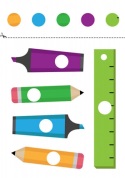 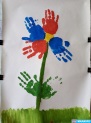 Шанышқы немес алақанмен түрлі түсті гүл салу.Дәстүрден тыс сурет салуТүстерден пазл құрау.Құрастыру әрекеті)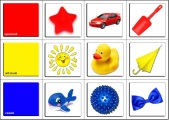 Бірінші топ ермексаз ,екінші топ сары қағаз немесе горох жабыстырады.Жапсыру,мүсіндеу әрекеті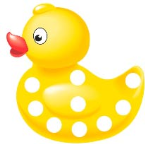 шанышқымен сурет гүл жасау.Дәстүрден тыс сурет салу-  Қарашы, ол бізге сурет салып келіпті. Бұл не?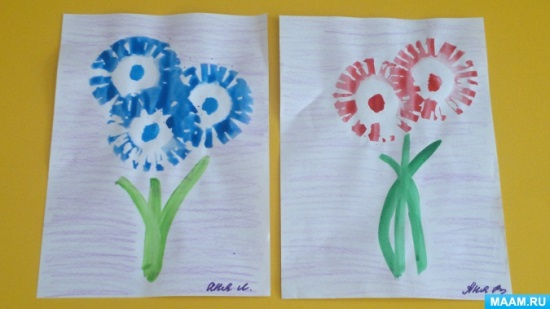 -  Шар-  Шар қандай? (қызыл). - Ал бізде қызыл түсті не бар?-   Ал мынау не? ... (осы түрде сары, көк, жасыл түстерімен танысу).  Сұрақтар қою арқылы нақты түстер жайлы ұғымдарын меңгерту. ойлау қабілетін кеңейтуСөйлеуді дамытушанышқымен сурет гүл жасау.Дәстүрден тыс сурет салу-  Қарашы, ол бізге сурет салып келіпті. Бұл не?-  Шар-  Шар қандай? (қызыл). - Ал бізде қызыл түсті не бар?-   Ал мынау не? ... (осы түрде сары, көк, жасыл түстерімен танысу).  Сұрақтар қою арқылы нақты түстер жайлы ұғымдарын меңгерту. ойлау қабілетін кеңейтуСөйлеуді дамытуТанграм ойыны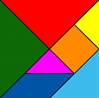 Пішіндермен жұмыс.Математика негіздеріҚызыл көзі жанғандаҚалт тоқтай қал табандаСары көзі жанғандаСақ абай бол барыншаЖасыл жарық жол ашық,Жүгіре бер бел асыпКөркем әдебиетТақпақта не туралы айтылған?пішіндер қандай?Сөйлеуді дамытуТүссіз сурет және түрлі – түсті қаламдарБала боялмаған түссіз сурет ұсынылады. Суретті бояу барысында мұғалім баладан заттардың түстерін  сұрау арқылы немесе білмеген жағдайда  нұсқау бере отырып, әр бөлігін қажетті түстерге бояйды.  Мысалы, - Жапырақтың түсі қандай болады?- Күннің түсі қандай? 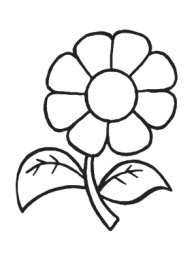 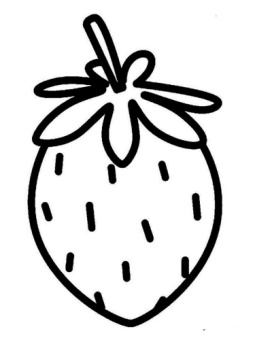 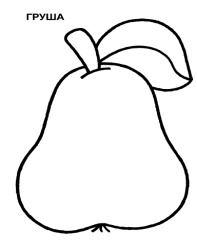   Мұндай ойын балалардың түсінулерін және шапшаңдықтарын шыңдайды. Балалармен жеке жұмысЖабайы жануарлар туралы жеке сұрауҚоянның азығы жайлы әңгімеЖабайы жануарлар мен үй жануарларын ажыратуын қадағалауЖабайы жануарлар мен үй жануарларын ажыратуын қадағалауҚыс мезгіліндегі ерекшеліктерді сұрауАюдың түсі азығы туарылу сұрауСеруенге дайындық   Киіну: киім кию ережесін сақтауға үйрету,серуенге арналған құралдарды дайындау,өзіне-өзі қызмет ету дағдылары   Киіну: киім кию ережесін сақтауға үйрету,серуенге арналған құралдарды дайындау,өзіне-өзі қызмет ету дағдылары   Киіну: киім кию ережесін сақтауға үйрету,серуенге арналған құралдарды дайындау,өзіне-өзі қызмет ету дағдылары   Киіну: киім кию ережесін сақтауға үйрету,серуенге арналған құралдарды дайындау,өзіне-өзі қызмет ету дағдылары   Киіну: киім кию ережесін сақтауға үйрету,серуенге арналған құралдарды дайындау,өзіне-өзі қызмет ету дағдылары   Киіну: киім кию ережесін сақтауға үйрету,серуенге арналған құралдарды дайындау,өзіне-өзі қызмет ету дағдыларыСеруенКартотека Картотека Картотека Картотека Картотека КартотекаБалалардың үйге қайтуыАта аналарға кеңес «Бүгін балабақшада нендей қызықтар болды».Өз баласын әңгімеге тартуыБалалардың еркін ойындары. Өз беттерінше ойындар ұйымдастыра білу.Балалардың еркін ойындары. Өз беттерінше ойындар ұйымдастыра білу. Балалардың еркін ойындары. Өз беттерінше ойындар ұйымдастыра білу. Қимылды ойын «Жасырынбақ»Балаларды шапшаң болуға үйретеді. Балалардың еркін ойындары. Өз беттерінше ойындар ұйымдастыра білуКүн тәртібіДүйсенбі16.01.2023жСейсенбі17.01.2023жСейсенбі17.01.2023жСәрсенбі18.01.2023жСәрсенбі18.01.2023жБейсенбі19.01.2023жБейсенбі19.01.2023жЖұма20.01.2023жБалаларды қабылдауБалаларды қоңыраумен қарсы алу. Сылдырлатып қоңырауын соғып кіріп,келесі балаға бередіСиқырлы сөздермен қарсы алу (көйлегің қандай әдемі т.б)Сиқырлы сөздермен қарсы алу (көйлегің қандай әдемі т.б)Достық эстафетасы арқылы қарсы алуДостық эстафетасы арқылы қарсы алуКөңілді күн әнімен қарсы алуКөңілді күн әнімен қарсы алуҚонаққа келген қуыршақпен қарсы алуАта-аналармен әңгімелесу,кеңес беруБаланың бақшаға бейімделуі жайлы әңгімеБаланың денсаулығы жайлы әңгімеБаланың денсаулығы жайлы әңгімеБаланың басқа балалармен қарым –қатынасы жайлы әңгімеБаланың басқа балалармен қарым –қатынасы жайлы әңгімеТоптық іс-шаралар мен меркелер жайлы әңгімеТоптық іс-шаралар мен меркелер жайлы әңгімеБаланың көңіл күйі туралы әңгімелсуБалалардың дербес әрекеті (баяу қимылды ойындар, үстел үсті ойындары,бейнелеу әрекеті, кітаптар қарау және тағы басқа әрекеттер)Үстел үсті ойыны:«Тілдік санамақтар»Балалардың ойлау қабілетін дамыту. Қазақ тіліҚұрылыс ойындары «Фигураларды құрастыр»Төрт таяқшадан шаршы құрастырҚұрастыруҚұрылыс ойындары «Фигураларды құрастыр»Төрт таяқшадан шаршы құрастырҚұрастыру«Біз шынығамыз» Достар бірге жүреміз,Бірге ойнаймыз, күлеміз.Бірге балық аулаймызМіне, біздер қандаймыз !Көркем әдебиет«Біз шынығамыз» Достар бірге жүреміз,Бірге ойнаймыз, күлеміз.Бірге балық аулаймызМіне, біздер қандаймыз !Көркем әдебиетСаусақ ойыны  «Жаттығамыз»Қуыр,қуыр, қуырмашБалапанға бидай шашҚуыр,қуыр,қуырмашӘжең келсе есік аш.Көркем әдебиет  Саусақ ойыны  «Жаттығамыз»Қуыр,қуыр, қуырмашБалапанға бидай шашҚуыр,қуыр,қуырмашӘжең келсе есік аш.Көркем әдебиет  «Тазалық –денсаулық кепілі»Таза бала мұнтаздай Сүйсінеді қараған.Ұқыпты деп бұл қандайЖақсы көрер бар адам.Сөйлеуді дамытуТаңертенгі жаттығуҚаңтар  айына арналған таңертеңгі жаттығулар кешені (Жалпы дамытушы жаттығулар, қимыл белсенділігі, ойын әрекеті).Қаңтар  айына арналған таңертеңгі жаттығулар кешені (Жалпы дамытушы жаттығулар, қимыл белсенділігі, ойын әрекеті).Қаңтар  айына арналған таңертеңгі жаттығулар кешені (Жалпы дамытушы жаттығулар, қимыл белсенділігі, ойын әрекеті).Қаңтар  айына арналған таңертеңгі жаттығулар кешені (Жалпы дамытушы жаттығулар, қимыл белсенділігі, ойын әрекеті).Қаңтар  айына арналған таңертеңгі жаттығулар кешені (Жалпы дамытушы жаттығулар, қимыл белсенділігі, ойын әрекеті).Қаңтар  айына арналған таңертеңгі жаттығулар кешені (Жалпы дамытушы жаттығулар, қимыл белсенділігі, ойын әрекеті).Қаңтар  айына арналған таңертеңгі жаттығулар кешені (Жалпы дамытушы жаттығулар, қимыл белсенділігі, ойын әрекеті).Қаңтар  айына арналған таңертеңгі жаттығулар кешені (Жалпы дамытушы жаттығулар, қимыл белсенділігі, ойын әрекеті).Таңғы асТамақ ішу мәдениетін, үстелде отыру, тамақтану, асхана құралдарын дұрыс ұстау мәдениетін қалыптастыру және сақтау. Балалардың назарын тағамға аудару, тамақтарын реттілігімен тауысып ішуге, нанның қиқымын жерге тастамауға үйрету.  (мәдени-гигиеналық дағдылар, өзіне-өзі қызмет ету, кезекшілердің еңбек әрекеті)Тамақ ішу мәдениетін, үстелде отыру, тамақтану, асхана құралдарын дұрыс ұстау мәдениетін қалыптастыру және сақтау. Балалардың назарын тағамға аудару, тамақтарын реттілігімен тауысып ішуге, нанның қиқымын жерге тастамауға үйрету.  (мәдени-гигиеналық дағдылар, өзіне-өзі қызмет ету, кезекшілердің еңбек әрекеті)Тамақ ішу мәдениетін, үстелде отыру, тамақтану, асхана құралдарын дұрыс ұстау мәдениетін қалыптастыру және сақтау. Балалардың назарын тағамға аудару, тамақтарын реттілігімен тауысып ішуге, нанның қиқымын жерге тастамауға үйрету.  (мәдени-гигиеналық дағдылар, өзіне-өзі қызмет ету, кезекшілердің еңбек әрекеті)Тамақ ішу мәдениетін, үстелде отыру, тамақтану, асхана құралдарын дұрыс ұстау мәдениетін қалыптастыру және сақтау. Балалардың назарын тағамға аудару, тамақтарын реттілігімен тауысып ішуге, нанның қиқымын жерге тастамауға үйрету.  (мәдени-гигиеналық дағдылар, өзіне-өзі қызмет ету, кезекшілердің еңбек әрекеті)Тамақ ішу мәдениетін, үстелде отыру, тамақтану, асхана құралдарын дұрыс ұстау мәдениетін қалыптастыру және сақтау. Балалардың назарын тағамға аудару, тамақтарын реттілігімен тауысып ішуге, нанның қиқымын жерге тастамауға үйрету.  (мәдени-гигиеналық дағдылар, өзіне-өзі қызмет ету, кезекшілердің еңбек әрекеті)Тамақ ішу мәдениетін, үстелде отыру, тамақтану, асхана құралдарын дұрыс ұстау мәдениетін қалыптастыру және сақтау. Балалардың назарын тағамға аудару, тамақтарын реттілігімен тауысып ішуге, нанның қиқымын жерге тастамауға үйрету.  (мәдени-гигиеналық дағдылар, өзіне-өзі қызмет ету, кезекшілердің еңбек әрекеті)Тамақ ішу мәдениетін, үстелде отыру, тамақтану, асхана құралдарын дұрыс ұстау мәдениетін қалыптастыру және сақтау. Балалардың назарын тағамға аудару, тамақтарын реттілігімен тауысып ішуге, нанның қиқымын жерге тастамауға үйрету.  (мәдени-гигиеналық дағдылар, өзіне-өзі қызмет ету, кезекшілердің еңбек әрекеті)Тамақ ішу мәдениетін, үстелде отыру, тамақтану, асхана құралдарын дұрыс ұстау мәдениетін қалыптастыру және сақтау. Балалардың назарын тағамға аудару, тамақтарын реттілігімен тауысып ішуге, нанның қиқымын жерге тастамауға үйрету.  (мәдени-гигиеналық дағдылар, өзіне-өзі қызмет ету, кезекшілердің еңбек әрекеті)Ұйымдастырылған іс-әрекеткедайындыққарауды қалыптастыру: бастаған істі аяғына дейін жеткізе білу, оны жақсы орындау. Топты және ойын алаңын таза ұстауға, ойыншықтарды жинауда тәрбиешіге көмектесуге баулу.Топта кезекшілердің міндеттерін өз бетінше орындауға үйрету: нан салғыштарды, кружкаларды, тәрелкелер мен майлықтарды, ас құралдарын (қасықтар, шанышқылар) ретімен қою. Шамасы келетін жұмысты орындау кезінде балалардың бастамасын қолдау: бөлме өсімдіктеріне күтім жасау, оларды суару, жапырақтарды жинау, ауладағы гулдерді суару, қыстайтын құстарды қоректендіру.Жақындарының мамандықтарымен таныстыру, олардың атқаратын қызметінің маңызын түсіну, ата-анасының мамандықтарына қызығушылықты қалыптастыру. Айналаны қоршаған заттар, ойыншықтар – адамдардың еңбегімен жасалғаны туралы түсінік беру, оған ұқыпты қарауға баулу.Ауыл шаруашылығы қызметкерлерінің еңбегі, (қаламен ауылдың байланысы), диқанның еңбегі туралы білімді қалыптастыру. Нанға және азық- түлік өнімдеріне ұқыпты қарауға тәрбиелеу. Өзгенің еңбегінің нәтижесіне құрметпен қарауға тәрбиелеу, ересектерге көмек көрсету ниеттерін қолдауқарауды қалыптастыру: бастаған істі аяғына дейін жеткізе білу, оны жақсы орындау. Топты және ойын алаңын таза ұстауға, ойыншықтарды жинауда тәрбиешіге көмектесуге баулу.Топта кезекшілердің міндеттерін өз бетінше орындауға үйрету: нан салғыштарды, кружкаларды, тәрелкелер мен майлықтарды, ас құралдарын (қасықтар, шанышқылар) ретімен қою. Шамасы келетін жұмысты орындау кезінде балалардың бастамасын қолдау: бөлме өсімдіктеріне күтім жасау, оларды суару, жапырақтарды жинау, ауладағы гулдерді суару, қыстайтын құстарды қоректендіру.Жақындарының мамандықтарымен таныстыру, олардың атқаратын қызметінің маңызын түсіну, ата-анасының мамандықтарына қызығушылықты қалыптастыру. Айналаны қоршаған заттар, ойыншықтар – адамдардың еңбегімен жасалғаны туралы түсінік беру, оған ұқыпты қарауға баулу.Ауыл шаруашылығы қызметкерлерінің еңбегі, (қаламен ауылдың байланысы), диқанның еңбегі туралы білімді қалыптастыру. Нанға және азық- түлік өнімдеріне ұқыпты қарауға тәрбиелеу. Өзгенің еңбегінің нәтижесіне құрметпен қарауға тәрбиелеу, ересектерге көмек көрсету ниеттерін қолдауқарауды қалыптастыру: бастаған істі аяғына дейін жеткізе білу, оны жақсы орындау. Топты және ойын алаңын таза ұстауға, ойыншықтарды жинауда тәрбиешіге көмектесуге баулу.Топта кезекшілердің міндеттерін өз бетінше орындауға үйрету: нан салғыштарды, кружкаларды, тәрелкелер мен майлықтарды, ас құралдарын (қасықтар, шанышқылар) ретімен қою. Шамасы келетін жұмысты орындау кезінде балалардың бастамасын қолдау: бөлме өсімдіктеріне күтім жасау, оларды суару, жапырақтарды жинау, ауладағы гулдерді суару, қыстайтын құстарды қоректендіру.Жақындарының мамандықтарымен таныстыру, олардың атқаратын қызметінің маңызын түсіну, ата-анасының мамандықтарына қызығушылықты қалыптастыру. Айналаны қоршаған заттар, ойыншықтар – адамдардың еңбегімен жасалғаны туралы түсінік беру, оған ұқыпты қарауға баулу.Ауыл шаруашылығы қызметкерлерінің еңбегі, (қаламен ауылдың байланысы), диқанның еңбегі туралы білімді қалыптастыру. Нанға және азық- түлік өнімдеріне ұқыпты қарауға тәрбиелеу. Өзгенің еңбегінің нәтижесіне құрметпен қарауға тәрбиелеу, ересектерге көмек көрсету ниеттерін қолдауқарауды қалыптастыру: бастаған істі аяғына дейін жеткізе білу, оны жақсы орындау. Топты және ойын алаңын таза ұстауға, ойыншықтарды жинауда тәрбиешіге көмектесуге баулу.Топта кезекшілердің міндеттерін өз бетінше орындауға үйрету: нан салғыштарды, кружкаларды, тәрелкелер мен майлықтарды, ас құралдарын (қасықтар, шанышқылар) ретімен қою. Шамасы келетін жұмысты орындау кезінде балалардың бастамасын қолдау: бөлме өсімдіктеріне күтім жасау, оларды суару, жапырақтарды жинау, ауладағы гулдерді суару, қыстайтын құстарды қоректендіру.Жақындарының мамандықтарымен таныстыру, олардың атқаратын қызметінің маңызын түсіну, ата-анасының мамандықтарына қызығушылықты қалыптастыру. Айналаны қоршаған заттар, ойыншықтар – адамдардың еңбегімен жасалғаны туралы түсінік беру, оған ұқыпты қарауға баулу.Ауыл шаруашылығы қызметкерлерінің еңбегі, (қаламен ауылдың байланысы), диқанның еңбегі туралы білімді қалыптастыру. Нанға және азық- түлік өнімдеріне ұқыпты қарауға тәрбиелеу. Өзгенің еңбегінің нәтижесіне құрметпен қарауға тәрбиелеу, ересектерге көмек көрсету ниеттерін қолдауқарауды қалыптастыру: бастаған істі аяғына дейін жеткізе білу, оны жақсы орындау. Топты және ойын алаңын таза ұстауға, ойыншықтарды жинауда тәрбиешіге көмектесуге баулу.Топта кезекшілердің міндеттерін өз бетінше орындауға үйрету: нан салғыштарды, кружкаларды, тәрелкелер мен майлықтарды, ас құралдарын (қасықтар, шанышқылар) ретімен қою. Шамасы келетін жұмысты орындау кезінде балалардың бастамасын қолдау: бөлме өсімдіктеріне күтім жасау, оларды суару, жапырақтарды жинау, ауладағы гулдерді суару, қыстайтын құстарды қоректендіру.Жақындарының мамандықтарымен таныстыру, олардың атқаратын қызметінің маңызын түсіну, ата-анасының мамандықтарына қызығушылықты қалыптастыру. Айналаны қоршаған заттар, ойыншықтар – адамдардың еңбегімен жасалғаны туралы түсінік беру, оған ұқыпты қарауға баулу.Ауыл шаруашылығы қызметкерлерінің еңбегі, (қаламен ауылдың байланысы), диқанның еңбегі туралы білімді қалыптастыру. Нанға және азық- түлік өнімдеріне ұқыпты қарауға тәрбиелеу. Өзгенің еңбегінің нәтижесіне құрметпен қарауға тәрбиелеу, ересектерге көмек көрсету ниеттерін қолдауқарауды қалыптастыру: бастаған істі аяғына дейін жеткізе білу, оны жақсы орындау. Топты және ойын алаңын таза ұстауға, ойыншықтарды жинауда тәрбиешіге көмектесуге баулу.Топта кезекшілердің міндеттерін өз бетінше орындауға үйрету: нан салғыштарды, кружкаларды, тәрелкелер мен майлықтарды, ас құралдарын (қасықтар, шанышқылар) ретімен қою. Шамасы келетін жұмысты орындау кезінде балалардың бастамасын қолдау: бөлме өсімдіктеріне күтім жасау, оларды суару, жапырақтарды жинау, ауладағы гулдерді суару, қыстайтын құстарды қоректендіру.Жақындарының мамандықтарымен таныстыру, олардың атқаратын қызметінің маңызын түсіну, ата-анасының мамандықтарына қызығушылықты қалыптастыру. Айналаны қоршаған заттар, ойыншықтар – адамдардың еңбегімен жасалғаны туралы түсінік беру, оған ұқыпты қарауға баулу.Ауыл шаруашылығы қызметкерлерінің еңбегі, (қаламен ауылдың байланысы), диқанның еңбегі туралы білімді қалыптастыру. Нанға және азық- түлік өнімдеріне ұқыпты қарауға тәрбиелеу. Өзгенің еңбегінің нәтижесіне құрметпен қарауға тәрбиелеу, ересектерге көмек көрсету ниеттерін қолдауқарауды қалыптастыру: бастаған істі аяғына дейін жеткізе білу, оны жақсы орындау. Топты және ойын алаңын таза ұстауға, ойыншықтарды жинауда тәрбиешіге көмектесуге баулу.Топта кезекшілердің міндеттерін өз бетінше орындауға үйрету: нан салғыштарды, кружкаларды, тәрелкелер мен майлықтарды, ас құралдарын (қасықтар, шанышқылар) ретімен қою. Шамасы келетін жұмысты орындау кезінде балалардың бастамасын қолдау: бөлме өсімдіктеріне күтім жасау, оларды суару, жапырақтарды жинау, ауладағы гулдерді суару, қыстайтын құстарды қоректендіру.Жақындарының мамандықтарымен таныстыру, олардың атқаратын қызметінің маңызын түсіну, ата-анасының мамандықтарына қызығушылықты қалыптастыру. Айналаны қоршаған заттар, ойыншықтар – адамдардың еңбегімен жасалғаны туралы түсінік беру, оған ұқыпты қарауға баулу.Ауыл шаруашылығы қызметкерлерінің еңбегі, (қаламен ауылдың байланысы), диқанның еңбегі туралы білімді қалыптастыру. Нанға және азық- түлік өнімдеріне ұқыпты қарауға тәрбиелеу. Өзгенің еңбегінің нәтижесіне құрметпен қарауға тәрбиелеу, ересектерге көмек көрсету ниеттерін қолдауқарауды қалыптастыру: бастаған істі аяғына дейін жеткізе білу, оны жақсы орындау. Топты және ойын алаңын таза ұстауға, ойыншықтарды жинауда тәрбиешіге көмектесуге баулу.Топта кезекшілердің міндеттерін өз бетінше орындауға үйрету: нан салғыштарды, кружкаларды, тәрелкелер мен майлықтарды, ас құралдарын (қасықтар, шанышқылар) ретімен қою. Шамасы келетін жұмысты орындау кезінде балалардың бастамасын қолдау: бөлме өсімдіктеріне күтім жасау, оларды суару, жапырақтарды жинау, ауладағы гулдерді суару, қыстайтын құстарды қоректендіру.Жақындарының мамандықтарымен таныстыру, олардың атқаратын қызметінің маңызын түсіну, ата-анасының мамандықтарына қызығушылықты қалыптастыру. Айналаны қоршаған заттар, ойыншықтар – адамдардың еңбегімен жасалғаны туралы түсінік беру, оған ұқыпты қарауға баулу.Ауыл шаруашылығы қызметкерлерінің еңбегі, (қаламен ауылдың байланысы), диқанның еңбегі туралы білімді қалыптастыру. Нанға және азық- түлік өнімдеріне ұқыпты қарауға тәрбиелеу. Өзгенің еңбегінің нәтижесіне құрметпен қарауға тәрбиелеу, ересектерге көмек көрсету ниеттерін қолдауБілім беру ұйымының кестесі бойынша ұйымдастырылғаніс-әрекетДене шынықтыру Секіру: бір орында тұрып, қос аяқпен секіру, 2–3 метр қашықтыққа алға ұмтылып қос аяқпен секіру, бір орында тұрып, оңға, солға бұрылып секіру; аяқты бірге, алшақ қойып, бір аяқпен (оң және сол аяқты алмастыру) секіру, 4–5 сызықтан аттап (сызықтардың арақашықтығы 40–50 сантиметр) секіру, 20–25 сантиметр биіктіктен секіру, орнынан ұзындыққа (шамамен 70 сантиметр), қысқа секіргішпен секіруЖДЖ: Бұрылу (оңға-солға), қолды кеуде тұсында айқастыру және екі жағына жазу, қолды шапалақтау; қолды алға, жоғары, жан-жаққа көтеру, оларды бүгіп, жазу, саусақтарын ашып жұму.Негізгі қимыл-қозғалыс жаттығулары:1. Ұзындығы 2,5-2 м, ені 25 см (2 жаста), 20 см (3 жаста) тақтай бойымен жүру, жіптен немесе таяқтан аттап өту.Ойын: «Ненің жүрісі?» ойынын ойнау.Қорытынды: Балаларды жалпы мадақтау. Тыныс алу жаттығуын жасау.Музыка Ағаш қасықтармен, сылдырмақтармен, асатаяқ, домбыра, сазсырнайда, барабан және металлофонмен қарапайым әуендерді ойнау.Музыка Ағаш қасықтармен, сылдырмақтармен, асатаяқ, домбыра, сазсырнайда, барабан және металлофонмен қарапайым әуендерді ойнау.Дене шынықтыруСекіру: бір орында тұрып, қос аяқпен секіру, 2–3 метр қашықтыққа алға ұмтылып қос аяқпен секіру, бір орында тұрып, оңға, солға бұрылып секіру; аяқты бірге, алшақ қойып, бір аяқпен (оң және сол аяқты алмастыру) секіру, 4–5 сызықтан аттап (сызықтардың арақашықтығы 40–50 сантиметр) секіру, 20–25 сантиметр биіктіктен секіру, орнынан ұзындыққа (шамамен 70 сантиметр), қысқа секіргішпен секіруЖДЖ: Тізені бүгіп жазу (екіншісіне тұрып), еденде отырған қалпында, таяныштан ұстап отырып аяқтың ұшымен тұру, алға, жанына, артқа қадам жасау, аяқты алға, өкшеге қою. Негізгі қимыл-қозғалыс жаттығулары:1.Бірнеше доға астынан еңбектеу. 2. Допты қақпа арқылы домалатуды қайталау.Ойын: «Апандағы аю» ойынын ойнау.Қорытынды: «Денені еркін ұста» баяу әуен ырғағымен демалу.Музыка Ағаш қасықтармен, сылдырмақтармен, асатаяқ, домбыра, сазсырнайда, барабан және металлофонмен қарапайым әуендерді ойнау.Қазақ тіліТөрт түлікті бағатын адамдардың    кәсіпшілік атауларын таныстыру:«қойшы», «жылқышы», «түйеші», «сиыршы» аталған атаулардың олардың еңбегімен байланыстылығын түсіндіру. Төрт түлік иелерінің   төлдерді   қалай шақыратынын балалардың өздеріне айтқызу.Көк сиыр бұзау туғанда,
Қамап қойдық қораға.
Көк сиыр тұрды мөңіреп,
«Қайда менің балам», деп.Музыка Ағаш қасықтармен, сылдырмақтармен, асатаяқ, домбыра, сазсырнайда, барабан және металлофонмен қарапайым әуендерді ойнау.Қазақ тіліТөрт түлікті бағатын адамдардың    кәсіпшілік атауларын таныстыру:«қойшы», «жылқышы», «түйеші», «сиыршы» аталған атаулардың олардың еңбегімен байланыстылығын түсіндіру. Төрт түлік иелерінің   төлдерді   қалай шақыратынын балалардың өздеріне айтқызу.Көк сиыр бұзау туғанда,
Қамап қойдық қораға.
Көк сиыр тұрды мөңіреп,
«Қайда менің балам», деп.Дене шынықтыру Секіру: бір орында тұрып, қос аяқпен секіру, 2–3 метр қашықтыққа алға ұмтылып қос аяқпен секіру, бір орында тұрып, оңға, солға бұрылып секіру; аяқты бірге, алшақ қойып, бір аяқпен (оң және сол аяқты алмастыру) секіру, 4–5 сызықтан аттап (сызықтардың арақашықтығы 40–50 сантиметр) секіру, 20–25 сантиметр биіктіктен секіру, орнынан ұзындыққа (шамамен 70 сантиметр), қысқа секіргішпен секіруЖДЖ: Тізені бүгіп жазу (екіншісіне тұрып), еденде отырған қалпында, таяныштан ұстап отырып аяқтың ұшымен тұру, алға, жанына, артқа қадам жасау, аяқты алға, өкшеге қою. Негізгі қимыл-қозғалыс жаттығулары:1.Допты қақпа арқылы домалату.2.Қос аяқтап алға секіруді бекіту.Ойын: «Көжектің үйі» ойыны.Қорытынды: «Допты үрлеу» тыныс алу жаттығуын жасау.Дене шынықтыру Секіру: бір орында тұрып, қос аяқпен секіру, 2–3 метр қашықтыққа алға ұмтылып қос аяқпен секіру, бір орында тұрып, оңға, солға бұрылып секіру; аяқты бірге, алшақ қойып, бір аяқпен (оң және сол аяқты алмастыру) секіру, 4–5 сызықтан аттап (сызықтардың арақашықтығы 40–50 сантиметр) секіру, 20–25 сантиметр биіктіктен секіру, орнынан ұзындыққа (шамамен 70 сантиметр), қысқа секіргішпен секіруЖДЖ: Тізені бүгіп жазу (екіншісіне тұрып), еденде отырған қалпында, таяныштан ұстап отырып аяқтың ұшымен тұру, алға, жанына, артқа қадам жасау, аяқты алға, өкшеге қою. Негізгі қимыл-қозғалыс жаттығулары:1.Допты қақпа арқылы домалату.2.Қос аяқтап алға секіруді бекіту.Ойын: «Көжектің үйі» ойыны.Қорытынды: «Допты үрлеу» тыныс алу жаттығуын жасау.Білім беру ұйымының кестесі бойынша ұйымдастырылғаніс-әрекетТәрбиеші: Балалар қазір жылдың қай мезгілі? қыс
- Ал сендерге қыс ұнай ма?
- Қыс несімен ұнайды?
- Қыс әртүрлі болады, боран соғады, аяз болады.
- Осы қысқа біз қалай дайындаламыз?
- Балалар қысқа біз ғана емес жабайы жануарлар да дайындалады.
- Қандай жабайы жануарларды білесіңдер?Сөйлеуді дамыту
Жұмбақтарашулы, аш, сұр, ол...  анимациялық суреттер шығып отырадыкішкентай, ұзын, сұр немесе ақ, олқызыл, ку, ол үлкен, ыңғайсыз, жалпақ аяқ , ол...  кішкентай, үлпекті, жаңғақтарды жақсы көреді Көркем әдебиетБалалар: аю, қасқыр, түлкі, тиін кірпі.
- Оларды неге жабайы жануарлар деп атайды?
Балалар: Өйткені олар орманда өмір сүреді, тамақтарын өздері тауып жейді, өздеріне тұратын үй іздейді.Слайдпен жұмыс.Жанурарлармен танысу.Қоршаған ортамен танысу,сөйлеуді дамытуБалалар, мына сурет арқылы жұмбақ шешейікші.Ит сияқты пішініҰнатпайды ол кісіні-Дұрыс ,қасқырҚасқыр дегеніміз не?-Ол жыртқыш аңОл қайда жүреді?-Ол орманда тіршілік етедіОл немен қоректенеді?-Ол етпен қоректенеді-Өте жақсы, балалалар.Қоршаған ортамен танысу,көркем әдебиет,сөйлеуді дамытуҰсақ сұр қағаздарды қиып қасқырдың бейнесіне жабыстыруЖапсыруЖеті лақ пен қасқыр ертегісін тыңдату. Қасқыр нешеі біреуЛақтар ше,көп.Салыстыру.Көркем әдебиет және математика негіздеріБалалар, мына сурет арқылы жұмбақ шешейікші.Ит сияқты пішініҰнатпайды ол кісіні-Дұрыс ,қасқырҚасқыр дегеніміз не?-Ол жыртқыш аңОл қайда жүреді?-Ол орманда тіршілік етедіОл немен қоректенеді?-Ол етпен қоректенеді-Өте жақсы, балалалар.Қоршаған ортамен танысу,көркем әдебиет,сөйлеуді дамытуҰсақ сұр қағаздарды қиып қасқырдың бейнесіне жабыстыруЖапсыруЖеті лақ пен қасқыр ертегісін тыңдату. Қасқыр нешеі біреуЛақтар ше,көп.Салыстыру.Көркем әдебиет және математика негіздеріҰзын құлақты,жылдам аяқты,Сәбізді жақсы көретін ол не?Иллюстрациялық суреттерді көрсете отырып,балалардан қоянның қайда тіршілік ететіні,құлағы неге ұзын екені,қалай секіретіні,неге сұр қоян деп аталғаны жайлы сұрап,өзі жауаптарды толықтырып түсіндіру.Сөйлеуді дамыту, Қоршаған ортамен танысуБалаларға ұзын құлақ сұр қоянның суретін салғызу.Қоянның дене мүшелерін:басын дөңгелек,денесін үлкен сопақша дөңгелек, аяқтарын кіші сопақша дөңгелектермен сызып салуға болатынын көрсете отырып түсіндіремін.Әдемі болу үшін сұр түсті қарындашпен немесе бояумен солдан оңға қарай бояуға болатынын көрсетемін. Бояғанда біркелкі сызықтармен,қарындашты қағаздан үзбей сүйкей жағуға жаттықтыру.Сурет салуТүлкі жабайы аң. (слайдтан көрсету арқылы түсіндіру.)
Ол – өзінен кіші аң – құстармен коректенеді. Өте қу, айлакер аң. Ол жүрген ізін құйрығымен сүртіп кетіп отырады. Сонымен қоса өте ақылды аң. Ол кез келген қиыншылықтың бәрінен аман - есен құтыла алады.Қоршаған ортамен тансыу,сөйлеуді дамыту.орыс халық ертегісі «Айлакер түлкі»Ертегі жануарлар туралы. Жануарлар орманда тұрады, ормнанда тіршілік етеді. Сондықтан оларды аңдар дейміз. (Ертегіні  мазмұндап беру)Сұрақ жауап:Ертегі сендерге ұнады ма?Көркем әдебиетТүлкінің суретін бояу.Сурет салуТүлкінің түссіз бейнесіне горох себу арқылы түсін шығару.ЖапсыруТүлкі жабайы аң. (слайдтан көрсету арқылы түсіндіру.)
Ол – өзінен кіші аң – құстармен коректенеді. Өте қу, айлакер аң. Ол жүрген ізін құйрығымен сүртіп кетіп отырады. Сонымен қоса өте ақылды аң. Ол кез келген қиыншылықтың бәрінен аман - есен құтыла алады.Қоршаған ортамен тансыу,сөйлеуді дамыту.орыс халық ертегісі «Айлакер түлкі»Ертегі жануарлар туралы. Жануарлар орманда тұрады, ормнанда тіршілік етеді. Сондықтан оларды аңдар дейміз. (Ертегіні  мазмұндап беру)Сұрақ жауап:Ертегі сендерге ұнады ма?Көркем әдебиетТүлкінің суретін бояу.Сурет салуТүлкінің түссіз бейнесіне горох себу арқылы түсін шығару.ЖапсыруАю жайлы видеоролик көрсету.Қоршаған ортамен танысуАюдың үлкенімен кішісін салыстыруТүстеріне қарай ажырат ойыны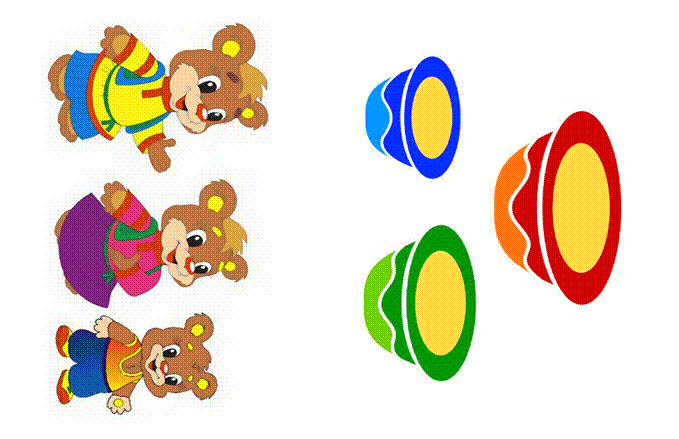 Үлкен кіші ойыны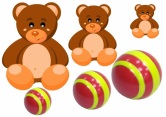 Математика негіздері.Аю, аю тұршы
Беті қолын жушы
Айнаға қарашы
Шашыңды тарашы.Көркем әдебиет,қазақ тіліАю жайлы видеоролик көрсету.Қоршаған ортамен танысуАюдың үлкенімен кішісін салыстыруТүстеріне қарай ажырат ойыныҮлкен кіші ойыныМатематика негіздері.Аю, аю тұршы
Беті қолын жушы
Айнаға қарашы
Шашыңды тарашы.Көркем әдебиет,қазақ тіліСеруенге дайындықКиіну: Серуенге шығу, балаларды біртіндеп киіндіру, киімдерінің дұрыс киілуін қадағалау, қатармен жүруге дағдыландыру.Киіну: Серуенге шығу, балаларды біртіндеп киіндіру, киімдерінің дұрыс киілуін қадағалау, қатармен жүруге дағдыландыру.Киіну: Серуенге шығу, балаларды біртіндеп киіндіру, киімдерінің дұрыс киілуін қадағалау, қатармен жүруге дағдыландыру.Киіну: Серуенге шығу, балаларды біртіндеп киіндіру, киімдерінің дұрыс киілуін қадағалау, қатармен жүруге дағдыландыру.Киіну: Серуенге шығу, балаларды біртіндеп киіндіру, киімдерінің дұрыс киілуін қадағалау, қатармен жүруге дағдыландыру.Киіну: Серуенге шығу, балаларды біртіндеп киіндіру, киімдерінің дұрыс киілуін қадағалау, қатармен жүруге дағдыландыру.Киіну: Серуенге шығу, балаларды біртіндеп киіндіру, киімдерінің дұрыс киілуін қадағалау, қатармен жүруге дағдыландыру.Киіну: Серуенге шығу, балаларды біртіндеп киіндіру, киімдерінің дұрыс киілуін қадағалау, қатармен жүруге дағдыландыру.СеруенКартотека Картотека Картотека Картотека Картотека Картотека КартотекаКартотекаСеруеннен оралуТопқа оралу кезінде қатарға тұруды дағдыландыру.  Асықпай бір-бірін  итермей жүруді үйрету. Топта киетін аяқ киімдерін өз бетінше ауыстырып, киюін үйрету. ( дербес ойын әрекеті).Топқа оралу кезінде қатарға тұруды дағдыландыру.  Асықпай бір-бірін  итермей жүруді үйрету. Топта киетін аяқ киімдерін өз бетінше ауыстырып, киюін үйрету. ( дербес ойын әрекеті).Топқа оралу кезінде қатарға тұруды дағдыландыру.  Асықпай бір-бірін  итермей жүруді үйрету. Топта киетін аяқ киімдерін өз бетінше ауыстырып, киюін үйрету. ( дербес ойын әрекеті).Топқа оралу кезінде қатарға тұруды дағдыландыру.  Асықпай бір-бірін  итермей жүруді үйрету. Топта киетін аяқ киімдерін өз бетінше ауыстырып, киюін үйрету. ( дербес ойын әрекеті).Топқа оралу кезінде қатарға тұруды дағдыландыру.  Асықпай бір-бірін  итермей жүруді үйрету. Топта киетін аяқ киімдерін өз бетінше ауыстырып, киюін үйрету. ( дербес ойын әрекеті).Топқа оралу кезінде қатарға тұруды дағдыландыру.  Асықпай бір-бірін  итермей жүруді үйрету. Топта киетін аяқ киімдерін өз бетінше ауыстырып, киюін үйрету. ( дербес ойын әрекеті).Топқа оралу кезінде қатарға тұруды дағдыландыру.  Асықпай бір-бірін  итермей жүруді үйрету. Топта киетін аяқ киімдерін өз бетінше ауыстырып, киюін үйрету. ( дербес ойын әрекеті).Топқа оралу кезінде қатарға тұруды дағдыландыру.  Асықпай бір-бірін  итермей жүруді үйрету. Топта киетін аяқ киімдерін өз бетінше ауыстырып, киюін үйрету. ( дербес ойын әрекеті).Түскі асСабынмен  қолдарын сабындап, киімдерін суламай  жуыну.  Өзінің жеке сүлгісін тани  білуді үйрету. Сүлгіні дұрыс қолдануды дамыту, орнына іліп қоуын қалыптастыру.Тамақтану кезінде орындықта тік отыру. Астың дәмді болуын тілеу. Тамақты дұрыс ішу. Қасықты дұрыс ұстау, майлықты қолдану , нан қиқымын шашпай, сорпамен сусынын төкпей ішуді үйрету. (мәдени-гигеналық дағдылар, өзіне-өзі қызмет ету, еңбек әрекеті)Сабынмен  қолдарын сабындап, киімдерін суламай  жуыну.  Өзінің жеке сүлгісін тани  білуді үйрету. Сүлгіні дұрыс қолдануды дамыту, орнына іліп қоуын қалыптастыру.Тамақтану кезінде орындықта тік отыру. Астың дәмді болуын тілеу. Тамақты дұрыс ішу. Қасықты дұрыс ұстау, майлықты қолдану , нан қиқымын шашпай, сорпамен сусынын төкпей ішуді үйрету. (мәдени-гигеналық дағдылар, өзіне-өзі қызмет ету, еңбек әрекеті)Сабынмен  қолдарын сабындап, киімдерін суламай  жуыну.  Өзінің жеке сүлгісін тани  білуді үйрету. Сүлгіні дұрыс қолдануды дамыту, орнына іліп қоуын қалыптастыру.Тамақтану кезінде орындықта тік отыру. Астың дәмді болуын тілеу. Тамақты дұрыс ішу. Қасықты дұрыс ұстау, майлықты қолдану , нан қиқымын шашпай, сорпамен сусынын төкпей ішуді үйрету. (мәдени-гигеналық дағдылар, өзіне-өзі қызмет ету, еңбек әрекеті)Сабынмен  қолдарын сабындап, киімдерін суламай  жуыну.  Өзінің жеке сүлгісін тани  білуді үйрету. Сүлгіні дұрыс қолдануды дамыту, орнына іліп қоуын қалыптастыру.Тамақтану кезінде орындықта тік отыру. Астың дәмді болуын тілеу. Тамақты дұрыс ішу. Қасықты дұрыс ұстау, майлықты қолдану , нан қиқымын шашпай, сорпамен сусынын төкпей ішуді үйрету. (мәдени-гигеналық дағдылар, өзіне-өзі қызмет ету, еңбек әрекеті)Сабынмен  қолдарын сабындап, киімдерін суламай  жуыну.  Өзінің жеке сүлгісін тани  білуді үйрету. Сүлгіні дұрыс қолдануды дамыту, орнына іліп қоуын қалыптастыру.Тамақтану кезінде орындықта тік отыру. Астың дәмді болуын тілеу. Тамақты дұрыс ішу. Қасықты дұрыс ұстау, майлықты қолдану , нан қиқымын шашпай, сорпамен сусынын төкпей ішуді үйрету. (мәдени-гигеналық дағдылар, өзіне-өзі қызмет ету, еңбек әрекеті)Сабынмен  қолдарын сабындап, киімдерін суламай  жуыну.  Өзінің жеке сүлгісін тани  білуді үйрету. Сүлгіні дұрыс қолдануды дамыту, орнына іліп қоуын қалыптастыру.Тамақтану кезінде орындықта тік отыру. Астың дәмді болуын тілеу. Тамақты дұрыс ішу. Қасықты дұрыс ұстау, майлықты қолдану , нан қиқымын шашпай, сорпамен сусынын төкпей ішуді үйрету. (мәдени-гигеналық дағдылар, өзіне-өзі қызмет ету, еңбек әрекеті)Сабынмен  қолдарын сабындап, киімдерін суламай  жуыну.  Өзінің жеке сүлгісін тани  білуді үйрету. Сүлгіні дұрыс қолдануды дамыту, орнына іліп қоуын қалыптастыру.Тамақтану кезінде орындықта тік отыру. Астың дәмді болуын тілеу. Тамақты дұрыс ішу. Қасықты дұрыс ұстау, майлықты қолдану , нан қиқымын шашпай, сорпамен сусынын төкпей ішуді үйрету. (мәдени-гигеналық дағдылар, өзіне-өзі қызмет ету, еңбек әрекеті)Сабынмен  қолдарын сабындап, киімдерін суламай  жуыну.  Өзінің жеке сүлгісін тани  білуді үйрету. Сүлгіні дұрыс қолдануды дамыту, орнына іліп қоуын қалыптастыру.Тамақтану кезінде орындықта тік отыру. Астың дәмді болуын тілеу. Тамақты дұрыс ішу. Қасықты дұрыс ұстау, майлықты қолдану , нан қиқымын шашпай, сорпамен сусынын төкпей ішуді үйрету. (мәдени-гигеналық дағдылар, өзіне-өзі қызмет ету, еңбек әрекеті)Күндізгі ұйқыКиім түймелерін, сырмаларын өздігінше ағытуды қалыптастыру. Киімдерін ұқыпты орындыққа іліп (немесе арнайы сөреге) қоюды үйрету. Өз төсек орнын тауып жатуды үйрету. (өзіне-өзі қызмет ету дағдылары, ірі және ұсақ моториканы дамыту)Балалардың  тыныш ұйықтауы үшін жайы баяу музыка тыңдау. (Музыка)Киім түймелерін, сырмаларын өздігінше ағытуды қалыптастыру. Киімдерін ұқыпты орындыққа іліп (немесе арнайы сөреге) қоюды үйрету. Өз төсек орнын тауып жатуды үйрету. (өзіне-өзі қызмет ету дағдылары, ірі және ұсақ моториканы дамыту)Балалардың  тыныш ұйықтауы үшін жайы баяу музыка тыңдау. (Музыка)Киім түймелерін, сырмаларын өздігінше ағытуды қалыптастыру. Киімдерін ұқыпты орындыққа іліп (немесе арнайы сөреге) қоюды үйрету. Өз төсек орнын тауып жатуды үйрету. (өзіне-өзі қызмет ету дағдылары, ірі және ұсақ моториканы дамыту)Балалардың  тыныш ұйықтауы үшін жайы баяу музыка тыңдау. (Музыка)Киім түймелерін, сырмаларын өздігінше ағытуды қалыптастыру. Киімдерін ұқыпты орындыққа іліп (немесе арнайы сөреге) қоюды үйрету. Өз төсек орнын тауып жатуды үйрету. (өзіне-өзі қызмет ету дағдылары, ірі және ұсақ моториканы дамыту)Балалардың  тыныш ұйықтауы үшін жайы баяу музыка тыңдау. (Музыка)Киім түймелерін, сырмаларын өздігінше ағытуды қалыптастыру. Киімдерін ұқыпты орындыққа іліп (немесе арнайы сөреге) қоюды үйрету. Өз төсек орнын тауып жатуды үйрету. (өзіне-өзі қызмет ету дағдылары, ірі және ұсақ моториканы дамыту)Балалардың  тыныш ұйықтауы үшін жайы баяу музыка тыңдау. (Музыка)Киім түймелерін, сырмаларын өздігінше ағытуды қалыптастыру. Киімдерін ұқыпты орындыққа іліп (немесе арнайы сөреге) қоюды үйрету. Өз төсек орнын тауып жатуды үйрету. (өзіне-өзі қызмет ету дағдылары, ірі және ұсақ моториканы дамыту)Балалардың  тыныш ұйықтауы үшін жайы баяу музыка тыңдау. (Музыка)Киім түймелерін, сырмаларын өздігінше ағытуды қалыптастыру. Киімдерін ұқыпты орындыққа іліп (немесе арнайы сөреге) қоюды үйрету. Өз төсек орнын тауып жатуды үйрету. (өзіне-өзі қызмет ету дағдылары, ірі және ұсақ моториканы дамыту)Балалардың  тыныш ұйықтауы үшін жайы баяу музыка тыңдау. (Музыка)Киім түймелерін, сырмаларын өздігінше ағытуды қалыптастыру. Киімдерін ұқыпты орындыққа іліп (немесе арнайы сөреге) қоюды үйрету. Өз төсек орнын тауып жатуды үйрету. (өзіне-өзі қызмет ету дағдылары, ірі және ұсақ моториканы дамыту)Балалардың  тыныш ұйықтауы үшін жайы баяу музыка тыңдау. (Музыка)Біртіндеп ұйқыдан ояту,сауықтыру шараларыӨз орындарында отырып керілу, тыныстау  жаттығуларын жасату.  Ригалық әдіс  бойынша сауықтыру.(дене жаттығулар мен белсенділігі)Киімдерін реттілікпен өздігінен киіну. Түймелерін қадау, сырмаларын сыру, аяқ киімдерін дұрыс киюді үйрету. Қыз балалардың шаштарын жинауға әркет жасауын  үйрету. (өзіне-өзі қызмет ету дағдылары, ірі және ұсақ моториканы дамыту)Қолдарын жуу, құрғатып сүрту, сүлгіні өз орнына іліп қоюды үйрету. (мәдени-гигиеналық  дағдылар).  Өз орындарында отырып керілу, тыныстау  жаттығуларын жасату.  Ригалық әдіс  бойынша сауықтыру.(дене жаттығулар мен белсенділігі)Киімдерін реттілікпен өздігінен киіну. Түймелерін қадау, сырмаларын сыру, аяқ киімдерін дұрыс киюді үйрету. Қыз балалардың шаштарын жинауға әркет жасауын  үйрету. (өзіне-өзі қызмет ету дағдылары, ірі және ұсақ моториканы дамыту)Қолдарын жуу, құрғатып сүрту, сүлгіні өз орнына іліп қоюды үйрету. (мәдени-гигиеналық  дағдылар).  Өз орындарында отырып керілу, тыныстау  жаттығуларын жасату.  Ригалық әдіс  бойынша сауықтыру.(дене жаттығулар мен белсенділігі)Киімдерін реттілікпен өздігінен киіну. Түймелерін қадау, сырмаларын сыру, аяқ киімдерін дұрыс киюді үйрету. Қыз балалардың шаштарын жинауға әркет жасауын  үйрету. (өзіне-өзі қызмет ету дағдылары, ірі және ұсақ моториканы дамыту)Қолдарын жуу, құрғатып сүрту, сүлгіні өз орнына іліп қоюды үйрету. (мәдени-гигиеналық  дағдылар).  Өз орындарында отырып керілу, тыныстау  жаттығуларын жасату.  Ригалық әдіс  бойынша сауықтыру.(дене жаттығулар мен белсенділігі)Киімдерін реттілікпен өздігінен киіну. Түймелерін қадау, сырмаларын сыру, аяқ киімдерін дұрыс киюді үйрету. Қыз балалардың шаштарын жинауға әркет жасауын  үйрету. (өзіне-өзі қызмет ету дағдылары, ірі және ұсақ моториканы дамыту)Қолдарын жуу, құрғатып сүрту, сүлгіні өз орнына іліп қоюды үйрету. (мәдени-гигиеналық  дағдылар).  Өз орындарында отырып керілу, тыныстау  жаттығуларын жасату.  Ригалық әдіс  бойынша сауықтыру.(дене жаттығулар мен белсенділігі)Киімдерін реттілікпен өздігінен киіну. Түймелерін қадау, сырмаларын сыру, аяқ киімдерін дұрыс киюді үйрету. Қыз балалардың шаштарын жинауға әркет жасауын  үйрету. (өзіне-өзі қызмет ету дағдылары, ірі және ұсақ моториканы дамыту)Қолдарын жуу, құрғатып сүрту, сүлгіні өз орнына іліп қоюды үйрету. (мәдени-гигиеналық  дағдылар).  Өз орындарында отырып керілу, тыныстау  жаттығуларын жасату.  Ригалық әдіс  бойынша сауықтыру.(дене жаттығулар мен белсенділігі)Киімдерін реттілікпен өздігінен киіну. Түймелерін қадау, сырмаларын сыру, аяқ киімдерін дұрыс киюді үйрету. Қыз балалардың шаштарын жинауға әркет жасауын  үйрету. (өзіне-өзі қызмет ету дағдылары, ірі және ұсақ моториканы дамыту)Қолдарын жуу, құрғатып сүрту, сүлгіні өз орнына іліп қоюды үйрету. (мәдени-гигиеналық  дағдылар).  Өз орындарында отырып керілу, тыныстау  жаттығуларын жасату.  Ригалық әдіс  бойынша сауықтыру.(дене жаттығулар мен белсенділігі)Киімдерін реттілікпен өздігінен киіну. Түймелерін қадау, сырмаларын сыру, аяқ киімдерін дұрыс киюді үйрету. Қыз балалардың шаштарын жинауға әркет жасауын  үйрету. (өзіне-өзі қызмет ету дағдылары, ірі және ұсақ моториканы дамыту)Қолдарын жуу, құрғатып сүрту, сүлгіні өз орнына іліп қоюды үйрету. (мәдени-гигиеналық  дағдылар).  Өз орындарында отырып керілу, тыныстау  жаттығуларын жасату.  Ригалық әдіс  бойынша сауықтыру.(дене жаттығулар мен белсенділігі)Киімдерін реттілікпен өздігінен киіну. Түймелерін қадау, сырмаларын сыру, аяқ киімдерін дұрыс киюді үйрету. Қыз балалардың шаштарын жинауға әркет жасауын  үйрету. (өзіне-өзі қызмет ету дағдылары, ірі және ұсақ моториканы дамыту)Қолдарын жуу, құрғатып сүрту, сүлгіні өз орнына іліп қоюды үйрету. (мәдени-гигиеналық  дағдылар).  Бесін асТаза және ұқыпты тамақтану. Тамақтану мәденетін қалыптастыру. Асты тауысып жеуге үйрету.(мәдени-гигеналық дағдылар, өзіне-өзі қызмет ету, еңбек әрекеті)Таза және ұқыпты тамақтану. Тамақтану мәденетін қалыптастыру. Асты тауысып жеуге үйрету.(мәдени-гигеналық дағдылар, өзіне-өзі қызмет ету, еңбек әрекеті)Таза және ұқыпты тамақтану. Тамақтану мәденетін қалыптастыру. Асты тауысып жеуге үйрету.(мәдени-гигеналық дағдылар, өзіне-өзі қызмет ету, еңбек әрекеті)Таза және ұқыпты тамақтану. Тамақтану мәденетін қалыптастыру. Асты тауысып жеуге үйрету.(мәдени-гигеналық дағдылар, өзіне-өзі қызмет ету, еңбек әрекеті)Таза және ұқыпты тамақтану. Тамақтану мәденетін қалыптастыру. Асты тауысып жеуге үйрету.(мәдени-гигеналық дағдылар, өзіне-өзі қызмет ету, еңбек әрекеті)Таза және ұқыпты тамақтану. Тамақтану мәденетін қалыптастыру. Асты тауысып жеуге үйрету.(мәдени-гигеналық дағдылар, өзіне-өзі қызмет ету, еңбек әрекеті)Таза және ұқыпты тамақтану. Тамақтану мәденетін қалыптастыру. Асты тауысып жеуге үйрету.(мәдени-гигеналық дағдылар, өзіне-өзі қызмет ету, еңбек әрекеті)Таза және ұқыпты тамақтану. Тамақтану мәденетін қалыптастыру. Асты тауысып жеуге үйрету.(мәдени-гигеналық дағдылар, өзіне-өзі қызмет ету, еңбек әрекеті)Балалардың дербес әрекеті (баяу қимылды ойындар, үстел үсті ойындары,бейнелеу әрекеті, кітаптар қарау және тағы басқа әрекеттер)Жануарларды түсіне қарай ажыратып, құыршығымен сәйкестендіру.Математика негіздеріМақтадан қоян бейнесін жасау.Жапсыру іс-әрекетіТүлкінің бейнесін ермексаздан жасау.МүсіндеуҚоянның суретіне күріш себу арқылы ақ түске бояу.Сурет салуАңдар биі музыка,дене шынықтыруЖабайы жануарлар адамға қауіпті болғанмен олар табиғаттың байлығы.Ермексаздан  қасқыр жасау.МүсіндеуҚасқырдың суретін бояуСурет салуКонструктордан, қағаз киындыларынан қасқыр бейнесін шығару.ҚұрастыруҚояным,қояным,Орныңнан тұра ғой.Айнаға қарашы,Шашыңды тарашы.Бетіңді жушы,Қолыңды жушы,Орныңда секірші!Секір-секір-секірКөркем әдебиетҚоянның тағамы сәбізді ермексаздан жасау,сары қағаздан қиып жабыстыру, сәбізден пазл құау.Мүсіндеу,жапсыру,құрастыруҚоянға сәбізге жетуге көмектес.нейрожаттығу.математика негіздеріҚояным,қояным,Орныңнан тұра ғой.Айнаға қарашы,Шашыңды тарашы.Бетіңді жушы,Қолыңды жушы,Орныңда секірші!Секір-секір-секірКөркем әдебиетҚоянның тағамы сәбізді ермексаздан жасау,сары қағаздан қиып жабыстыру, сәбізден пазл құау.Мүсіндеу,жапсыру,құрастыруҚоянға сәбізге жетуге көмектес.нейрожаттығу.математика негіздеріҚояным,қояным,Орныңнан тұра ғой.Айнаға қарашы,Шашыңды тарашы.Бетіңді жушы,Қолыңды жушы,Орныңда секірші!Секір-секір-секірКөркем әдебиетҚоянның тағамы сәбізді ермексаздан жасау,сары қағаздан қиып жабыстыру, сәбізден пазл құау.Мүсіндеу,жапсыру,құрастыруҚоянға сәбізге жетуге көмектес.нейрожаттығу.математика негіздеріГеометриялық пішіндердентүлкі жасау,пішіндердің атын түсін атау.Математика негіздері,құрастыруАюдың бейнесін бояу,жабыстыру,аюдың дайын суретіне тек ермексазды орналастыру.Сурет салу,жапсыру,мүсіндеуАюдың бейнесін бояу,жабыстыру,аюдың дайын суретіне тек ермексазды орналастыру.Сурет салу,жапсыру,мүсіндеуБалалармен жеке жұмыс Таныс ертегілердің мазмұнын айтып беруді үйрету.Құрдастарымен,және ересектермен қарым-қатынасқа түсуін , олардыңөтініштерін орындауын үйрету;Түрлі,тапсырмалар орындап, бір-бірден сапта жүруді үйретуТүрлі,тапсырмалар орындап, бір-бірден сапта жүруді үйретуТүрлі,тапсырмалар орындап, бір-бірден сапта жүруді үйретуКкөкөністер-жемістердің, ыдыстардың, ойыншықтардың, жануарлардыңсуреттерін салуды үйрету. 5көлемінде,санауын, сандарды ретімен атауын үйрету. 5көлемінде,санауын, сандарды ретімен атауын үйрету.Серуенге дайындық   Киіну: киім кию ережесін сақтауға үйрету,серуенге арналған құралдарды дайындау,өзіне-өзі қызмет ету дағдылары   Киіну: киім кию ережесін сақтауға үйрету,серуенге арналған құралдарды дайындау,өзіне-өзі қызмет ету дағдылары   Киіну: киім кию ережесін сақтауға үйрету,серуенге арналған құралдарды дайындау,өзіне-өзі қызмет ету дағдылары   Киіну: киім кию ережесін сақтауға үйрету,серуенге арналған құралдарды дайындау,өзіне-өзі қызмет ету дағдылары   Киіну: киім кию ережесін сақтауға үйрету,серуенге арналған құралдарды дайындау,өзіне-өзі қызмет ету дағдылары   Киіну: киім кию ережесін сақтауға үйрету,серуенге арналған құралдарды дайындау,өзіне-өзі қызмет ету дағдылары   Киіну: киім кию ережесін сақтауға үйрету,серуенге арналған құралдарды дайындау,өзіне-өзі қызмет ету дағдылары   Киіну: киім кию ережесін сақтауға үйрету,серуенге арналған құралдарды дайындау,өзіне-өзі қызмет ету дағдыларыСеруенКартотека Картотека Картотека Картотека Картотека Картотека КартотекаКартотекаБалалардың үйге қайтуы«Баланы суықтап қалудан сақтан-дыру» кеңес беру.Мозайка мен қыс көрінісін құрастыру.Мозайка мен қыс көрінісін құрастыру.«Балаңызды бақшаға мезгілге орай қалай киіндіру керек» әңгіме.«Балаңызды бақшаға мезгілге орай қалай киіндіру керек» әңгіме.Балалар мен логикалық ойындар ойнау.«Бала демалысын ұйымдастыру»Еркін ойындар«Бала демалысын ұйымдастыру»Еркін ойындарКүн тәртібіДүйсенбі23.01.2023жСейсенбі24.01.2023жСәрсенбі25.01.2023жСәрсенбі25.01.2023жБейсенбі26.01.2023жЖұма27.01.2023жБалаларды қабылдауБалаларды көтеріңкі көңіл күймен қарсы алуДостарым әнімен қарсы алуҚызыл жүрекшемен көңілді тілек айтып қарсы алуҚызыл жүрекшемен көңілді тілек айтып қарсы алуҮш түрлі смайликпен қарсы алуҚонжықтың таңғы тілегімен қарсы алуАта-аналармен әңгімелесу,кеңес беруБалалардың көңіл-күйі, денсаулығы жайлы әңгімелесу. Үйдегі өзіне-өзі қызмет ету дағдыларының қалай қалыптасып жатқанын сұрауБаланың үйдегі ойыншықтарға деген қызығушылығы жайлы сұрауБаланың үйдегі ойыншықтарға деген қызығушылығы жайлы сұрауБалабақшадан кейінгі баланың өзін-өзі қалай ұстатйыны жайлы әңгімелесуДемалыс күндердегі баланың күн тәртібі жайлы әңгімелесуБалалардың дербес әрекеті (баяу қимылды ойындар, үстел үсті ойындары,бейнелеу әрекеті, кітаптар қарау және тағы басқа әрекеттер)Табиғат бұрышындағыгулдерге су құюға көмектесіп бақылау.Әлеуметтік дағдыларДидактикалық  ойын: «Аққала».Шығармашылық дағдыларҚимылды  ойын: «Ұлпа қар». Дене шынықтыруҚимылды  ойын: «Ұлпа қар». Дене шынықтыруДидактикалық ойын: «Бұл не?». Сөйлеуді дамытуМузыка тыңдау шаттану. Табиғат бұрышындағы гүлдерге су құюға көмектесу.Шығармашылық дағдыларТаңертенгі жаттығуҚаңтар  айына арналған таңертеңгі жаттығулар кешені (Жалпы дамытушы жаттығулар, қимыл белсенділігі, ойын әрекеті).Қаңтар  айына арналған таңертеңгі жаттығулар кешені (Жалпы дамытушы жаттығулар, қимыл белсенділігі, ойын әрекеті).Қаңтар  айына арналған таңертеңгі жаттығулар кешені (Жалпы дамытушы жаттығулар, қимыл белсенділігі, ойын әрекеті).Қаңтар  айына арналған таңертеңгі жаттығулар кешені (Жалпы дамытушы жаттығулар, қимыл белсенділігі, ойын әрекеті).Қаңтар  айына арналған таңертеңгі жаттығулар кешені (Жалпы дамытушы жаттығулар, қимыл белсенділігі, ойын әрекеті).Қаңтар  айына арналған таңертеңгі жаттығулар кешені (Жалпы дамытушы жаттығулар, қимыл белсенділігі, ойын әрекеті).Таңғы асТамақ ішу мәдениетін, үстелде отыру, тамақтану, асхана құралдарын дұрыс ұстау мәдениетін қалыптастыру және сақтау. Балалардың назарын тағамға аудару, тамақтарын реттілігімен тауысып ішуге, нанның қиқымын жерге тастамауға үйрету.  (мәдени-гигиеналық дағдылар, өзіне-өзі қызмет ету, кезекшілердің еңбек әрекеті)Тамақ ішу мәдениетін, үстелде отыру, тамақтану, асхана құралдарын дұрыс ұстау мәдениетін қалыптастыру және сақтау. Балалардың назарын тағамға аудару, тамақтарын реттілігімен тауысып ішуге, нанның қиқымын жерге тастамауға үйрету.  (мәдени-гигиеналық дағдылар, өзіне-өзі қызмет ету, кезекшілердің еңбек әрекеті)Тамақ ішу мәдениетін, үстелде отыру, тамақтану, асхана құралдарын дұрыс ұстау мәдениетін қалыптастыру және сақтау. Балалардың назарын тағамға аудару, тамақтарын реттілігімен тауысып ішуге, нанның қиқымын жерге тастамауға үйрету.  (мәдени-гигиеналық дағдылар, өзіне-өзі қызмет ету, кезекшілердің еңбек әрекеті)Тамақ ішу мәдениетін, үстелде отыру, тамақтану, асхана құралдарын дұрыс ұстау мәдениетін қалыптастыру және сақтау. Балалардың назарын тағамға аудару, тамақтарын реттілігімен тауысып ішуге, нанның қиқымын жерге тастамауға үйрету.  (мәдени-гигиеналық дағдылар, өзіне-өзі қызмет ету, кезекшілердің еңбек әрекеті)Тамақ ішу мәдениетін, үстелде отыру, тамақтану, асхана құралдарын дұрыс ұстау мәдениетін қалыптастыру және сақтау. Балалардың назарын тағамға аудару, тамақтарын реттілігімен тауысып ішуге, нанның қиқымын жерге тастамауға үйрету.  (мәдени-гигиеналық дағдылар, өзіне-өзі қызмет ету, кезекшілердің еңбек әрекеті)Тамақ ішу мәдениетін, үстелде отыру, тамақтану, асхана құралдарын дұрыс ұстау мәдениетін қалыптастыру және сақтау. Балалардың назарын тағамға аудару, тамақтарын реттілігімен тауысып ішуге, нанның қиқымын жерге тастамауға үйрету.  (мәдени-гигиеналық дағдылар, өзіне-өзі қызмет ету, кезекшілердің еңбек әрекеті)Ұйымдастырылған іс-әрекеткедайындықСөздік қорды заттар тобын білдіретін жалпылаушы сөздермен (ойыншықтар, киім, аяқ киім, ыдыс, жиһаз), заттардың орналасқан жерін (сол, оң, қатар, жанында, арасында), тұрмыстық электротехника заттарының және ұлттық тұрмыстық заттардың атауларын білдіретін және мағынасы қарама- қарсы антоним сөздермен байыту.Сөздік қорды заттар тобын білдіретін жалпылаушы сөздермен (ойыншықтар, киім, аяқ киім, ыдыс, жиһаз), заттардың орналасқан жерін (сол, оң, қатар, жанында, арасында), тұрмыстық электротехника заттарының және ұлттық тұрмыстық заттардың атауларын білдіретін және мағынасы қарама- қарсы антоним сөздермен байыту.Сөздік қорды заттар тобын білдіретін жалпылаушы сөздермен (ойыншықтар, киім, аяқ киім, ыдыс, жиһаз), заттардың орналасқан жерін (сол, оң, қатар, жанында, арасында), тұрмыстық электротехника заттарының және ұлттық тұрмыстық заттардың атауларын білдіретін және мағынасы қарама- қарсы антоним сөздермен байыту.Сөздік қорды заттар тобын білдіретін жалпылаушы сөздермен (ойыншықтар, киім, аяқ киім, ыдыс, жиһаз), заттардың орналасқан жерін (сол, оң, қатар, жанында, арасында), тұрмыстық электротехника заттарының және ұлттық тұрмыстық заттардың атауларын білдіретін және мағынасы қарама- қарсы антоним сөздермен байыту.Сөздік қорды заттар тобын білдіретін жалпылаушы сөздермен (ойыншықтар, киім, аяқ киім, ыдыс, жиһаз), заттардың орналасқан жерін (сол, оң, қатар, жанында, арасында), тұрмыстық электротехника заттарының және ұлттық тұрмыстық заттардың атауларын білдіретін және мағынасы қарама- қарсы антоним сөздермен байыту.Сөздік қорды заттар тобын білдіретін жалпылаушы сөздермен (ойыншықтар, киім, аяқ киім, ыдыс, жиһаз), заттардың орналасқан жерін (сол, оң, қатар, жанында, арасында), тұрмыстық электротехника заттарының және ұлттық тұрмыстық заттардың атауларын білдіретін және мағынасы қарама- қарсы антоним сөздермен байыту.Білім беру ұйымының кестесі бойынша ұйымдастырылғаніс-әрекетДене шынықтыру Секіру: бір орында тұрып, қос аяқпен секіру, 2–3 метр қашықтыққа алға ұмтылып қос аяқпен секіру, бір орында тұрып, оңға, солға бұрылып секіру; аяқты бірге, алшақ қойып, бір аяқпен (оң және сол аяқты алмастыру) секіру, 4–5 сызықтан аттап (сызықтардың арақашықтығы 40–50 сантиметр) секіру, 20–25 сантиметр биіктіктен секіру, орнынан ұзындыққа (шамамен 70 сантиметр), қысқа секіргішпен секіруЖДЖ: Тізені бүгіп жазу (екіншісіне тұрып), еденде отырған қалпында, таяныштан ұстап отырып аяқтың ұшымен тұру, алға, жанына, артқа қадам жасау, аяқты алға, өкшеге қою. Негізгі қимыл-қозғалыс жаттығулары:1.Бірнеше доға астынан еңбектеу. 2. Допты қақпа арқылы домалатуды қайталау.Ойын: «Апандағы аю» ойынын ойнау.Қорытынды: «Денені еркін ұста» баяу әуен ырғағымен демалу.Музыка Ағаш қасықтармен, сылдырмақтармен, асатаяқ, домбыра, сазсырнайда, барабан және металлофонмен қарапайым әуендерді ойнау.Дене шынықтыруСекіру: бір орында тұрып, қос аяқпен секіру, 2–3 метр қашықтыққа алға ұмтылып қос аяқпен секіру, бір орында тұрып, оңға, солға бұрылып секіру; аяқты бірге, алшақ қойып, бір аяқпен (оң және сол аяқты алмастыру) секіру, 4–5 сызықтан аттап (сызықтардың арақашықтығы 40–50 сантиметр) секіру, 20–25 сантиметр биіктіктен секіру, орнынан ұзындыққа (шамамен 70 сантиметр), қысқа секіргішпен секіруЖДЖ: Бұрылу (оңға-солға), қолды кеуде тұсында айқастыру және екі жағына жазу, қолды шапалақтау; қолды алға, жоғары, жан-жаққа көтеру, оларды бүгіп, жазу, саусақтарын ашып жұму.Негізгі қимыл-қозғалыс жаттығулары:1. Бірқалыпты жүгіру, шашырап, берілген бағытта, әртүрлі қарқынмен, заттардың арасымен шеңбер бойынша, аяқтың ұшыменжүгіру.Ойын: «Маған қарай еңбекте» ойынын ойнау.Қорытынды: Тыныс алу жаттығуын орындау.Музыка Ағаш қасықтармен, сылдырмақтармен, асатаяқ, домбыра, сазсырнайда, барабан және металлофонмен қарапайым әуендерді ойнау.Қазақ тіліТөрт түлікті бағатын адамдардың    кәсіпшілік атауларын таныстыру:«қойшы», «жылқышы», «түйеші», «сиыршы» аталған атаулардың олардың еңбегімен байланыстылығын түсіндіру. Төрт түлік иелерінің   төлдерді   қалай шақыратынын балалардың өздеріне айтқызу.Құлыншақ, құлыншақ,
Шапқылайсың даламен.
Дос болсайшы құлыншақ,
Мен сияқты баламен.Музыка Ағаш қасықтармен, сылдырмақтармен, асатаяқ, домбыра, сазсырнайда, барабан және металлофонмен қарапайым әуендерді ойнау.Қазақ тіліТөрт түлікті бағатын адамдардың    кәсіпшілік атауларын таныстыру:«қойшы», «жылқышы», «түйеші», «сиыршы» аталған атаулардың олардың еңбегімен байланыстылығын түсіндіру. Төрт түлік иелерінің   төлдерді   қалай шақыратынын балалардың өздеріне айтқызу.Құлыншақ, құлыншақ,
Шапқылайсың даламен.
Дос болсайшы құлыншақ,
Мен сияқты баламен.Дене шынықтыру Секіру: бір орында тұрып, қос аяқпен секіру, 2–3 метр қашықтыққа алға ұмтылып қос аяқпен секіру, бір орында тұрып, оңға, солға бұрылып секіру; аяқты бірге, алшақ қойып, бір аяқпен (оң және сол аяқты алмастыру) секіру, 4–5 сызықтан аттап (сызықтардың арақашықтығы 40–50 сантиметр) секіру, 20–25 сантиметр биіктіктен секіру, орнынан ұзындыққа (шамамен 70 сантиметр), қысқа секіргішпен секіруЖДЖ: Тізені бүгіп жазу (екіншісіне тұрып), еденде отырған қалпында, таяныштан ұстап отырып аяқтың ұшымен тұру, алға, жанына, артқа қадам жасау, аяқты алға, өкшеге қою. Негізгі қимыл-қозғалыс жаттығулары:1. Алақан мен тізеге тіреле, тура бағытта еңбектеу.Ойын: «Қояным, қояным тұршы» ойынын ойнау.Қорытынды: «Бокс» тыныс алу жаттығуыБілім беру ұйымының кестесі бойынша ұйымдастырылғаніс-әрекетЖоғалыпты қолғабымТыз- тыз етіп қолдарым,Сорып аяз тастадыЕстен кетпес тонғаным. Көркем әдебиет«Кім жылдам Екі бала ортаға шығып жемпірлерінің түймесін түймейлеп жарысады ,кім бірінші түймейлесе сол жеңімпаз болады.Қоршаған ортамен танысу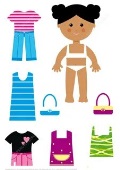 Қуыршақты киіндір ойыныЖапсыру іс-әрекеті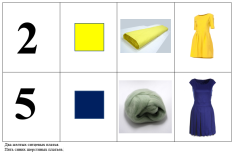 Салыстыр ойыныПішінін түсін салыстыру.Математика негіздері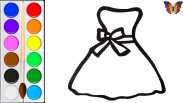 Көйлекті бояСурет салу әрекетіЕрмексазбен жұмыс,қиындыларға ермексазды орналастыру.Мүсіндеу әрекетіҚиындылар құрап,жабыстыру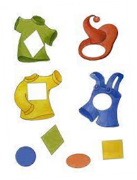 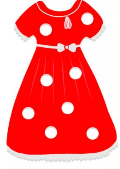 Жапсыру,құрастыруҚай мезгілде киеміз?Шарты: киімдердің қайсысын ер балаға, қайсысын қыз балаға кигізуге болатындығын айтады.Қоршаған ортамен танысу,сөйлеуді дамытуТыныс алу жаттығуы: «Шалғын»
Терең дем алып үрлеу арқылы шалғын арасынан не көргендерін айту.
Проектор арқылы мультимедиадан киімдер көрсету, атауларын сұрау.
Мынау қандай киім, қалай аталады?
Түсі қандай, неден тігілген? Осындай киімнің түрлерін көріп танысу үшін «Киім дүкеніне» саяхатқа барайық. Ол үшін жылы киінуіміз қажет, қимыл - қозғалыспен көрсетеді.Қоршаған ортамен танысу,сөйлеуді дамытуБалалар біз дүкенге келдік мынау киім
сататын дүкен, сөрелерде түрлі киімдер тұр сендерге таныстырайын: мынау қыздарға арналған көйлек, мынау белдемше, мынау жиде, мынау қолы қысқа жиде, мынау күрте, мынау тон, мынау шалбар, мынау бас киім, мынау етік, бәтеңке т. б
Балалар мынау кім?
Дүкеншіге амандасайықшы
Дүкенші апайдан киімдер сатып алайық, мына күрте қанша тұрады, маған беріңізші?
Мына баскиім қанша тұрады?
Ал мына етік қанша тұрады?
Барлығы қанша тұрады?
Ал енді барлығымыз қызықты ойын ойнайық
д/о «Кімнің киімі?, қ/о «Кім жылдам?»
Мақсаты: балаларға өздерінің киімдерінің түр, түсін тануға және оларды тез арада киуге дағдыландыру.Көркем әдебиет,қоршаған ортамен танысушығармашылық жұмысМүсіндеукиімдерді түстеріне қарай ажырату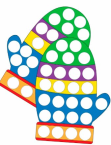 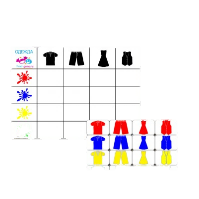 математика негіздеріқуыршақты киіндір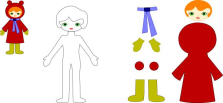 жапсыру әрекеті-Балалар, қуыршақ Талшын неге қалың киімдер киіп алған?-Дұрыс, қазір қыс мезгілі болғандықтан, Талшын жылы киініп алыпты. Талшын , сыртқы киімдеріңді шеше ғой.-Кәне,көмектесейік.-Бірінші нені шешеміз?-Бірінші қолғабыңды және етігіңді шешеміз. Дала суық болса да, біздің тобымыз өте жылы.Сол үшін етігін шешіп, екінші аяқ киімді кигіземіз.-Енді нені шешеміз?-Тонды шешіп мына жерге қоямын.-Бас киім мен мойынорағышын шешіп мына жерге қоямыз.Қоршаған ортамен танысу,сөйлеуді дамытушығармашылық жұмысМүсіндеукиімдерді түстеріне қарай ажыратуматематика негіздеріқуыршақты киіндіржапсыру әрекеті-Балалар, қуыршақ Талшын неге қалың киімдер киіп алған?-Дұрыс, қазір қыс мезгілі болғандықтан, Талшын жылы киініп алыпты. Талшын , сыртқы киімдеріңді шеше ғой.-Кәне,көмектесейік.-Бірінші нені шешеміз?-Бірінші қолғабыңды және етігіңді шешеміз. Дала суық болса да, біздің тобымыз өте жылы.Сол үшін етігін шешіп, екінші аяқ киімді кигіземіз.-Енді нені шешеміз?-Тонды шешіп мына жерге қоямын.-Бас киім мен мойынорағышын шешіп мына жерге қоямыз.Қоршаған ортамен танысу,сөйлеуді дамытуКиімдердің түрлері көп екен және олар бірнеше топқа бөлінеді. Бүгін біз сондай киімдердің бір түрі қазақтың ұлттық киім түрлерімен танысамыз. Ол үшін арнайы көрмеге барамыз.Балаларға көрмені аралап, киімдерді жақсылап бақылап алуларына мүмкіндік беру. Киімдерді бір бірден таныстыру.-Үкілі тақияның төбесі дөңгелек болып келеді. Жібек, алтын, күміс, зер жіптерімен кестеленіп, моншақ, асыл тастармен безендіріледі. Үкінің үлпілдек қауырсынын тақияның төбесіне қадайды.Ұлдардың тақиясы жай өрнектермен безендіріледі.Камзол – жеңсіз жеңіл киім. Қыздарға арналған камзолға кесте тігіліп, ою-өрнек салынады.етегі кең болып келеді.Тымақ –ұлдардың қыстық бас киімі. Аңның терісінен тігіледі.Көйлек – әйелдердің киімі. Қос етек көйлекке екі үш етекті қоса тігеді.Шапанды қалың матадан қазақтың ою өрнегін салып, астарлап сырып тігіді. Шапанды ерлер де, әйелдер де, балалар да киеді. Қыздарға арналған шапанның жаға- жеңіне , етегі мен екі өңіріне зер ұстайды. Түйме орнына асыл тастар ұстайды. Ұл балалардікі ою-өрнектермен безендіріледі.Күнделікті киетін киімдерді ұлттық киіммен салыстыру.Қоршаған ортамен танысу,сөйлеуді дамыту.Шығармашылық жұмыс. Балалрды таңдауы бойынша үш орталыққа бөлу. Бірінші орталық даиын қиындылардан саукеле жапсырып жасайды. Екінші орталық саукеленің суретін салады. Үшінші орталық мозаикамен саукеле жасайды.Жапсыру,сурет салу,құрастыруСеруенге дайындықКиіну: Серуенге шығу, балаларды біртіндеп киіндіру, киімдерінің дұрыс киілуін қадағалау, қатармен жүруге дағдыландыру.Киіну: Серуенге шығу, балаларды біртіндеп киіндіру, киімдерінің дұрыс киілуін қадағалау, қатармен жүруге дағдыландыру.Киіну: Серуенге шығу, балаларды біртіндеп киіндіру, киімдерінің дұрыс киілуін қадағалау, қатармен жүруге дағдыландыру.Киіну: Серуенге шығу, балаларды біртіндеп киіндіру, киімдерінің дұрыс киілуін қадағалау, қатармен жүруге дағдыландыру.Киіну: Серуенге шығу, балаларды біртіндеп киіндіру, киімдерінің дұрыс киілуін қадағалау, қатармен жүруге дағдыландыру.Киіну: Серуенге шығу, балаларды біртіндеп киіндіру, киімдерінің дұрыс киілуін қадағалау, қатармен жүруге дағдыландыру.СеруенКартотека Картотека Картотека Картотека Картотека КартотекаСеруеннен оралуТопқа оралу кезінде қатарға тұруды дағдыландыру.  Асықпай бір-бірін  итермей жүруді үйрету. Топта киетін аяқ киімдерін өз бетінше ауыстырып, киюін үйрету. ( дербес ойын әрекеті).Топқа оралу кезінде қатарға тұруды дағдыландыру.  Асықпай бір-бірін  итермей жүруді үйрету. Топта киетін аяқ киімдерін өз бетінше ауыстырып, киюін үйрету. ( дербес ойын әрекеті).Топқа оралу кезінде қатарға тұруды дағдыландыру.  Асықпай бір-бірін  итермей жүруді үйрету. Топта киетін аяқ киімдерін өз бетінше ауыстырып, киюін үйрету. ( дербес ойын әрекеті).Топқа оралу кезінде қатарға тұруды дағдыландыру.  Асықпай бір-бірін  итермей жүруді үйрету. Топта киетін аяқ киімдерін өз бетінше ауыстырып, киюін үйрету. ( дербес ойын әрекеті).Топқа оралу кезінде қатарға тұруды дағдыландыру.  Асықпай бір-бірін  итермей жүруді үйрету. Топта киетін аяқ киімдерін өз бетінше ауыстырып, киюін үйрету. ( дербес ойын әрекеті).Топқа оралу кезінде қатарға тұруды дағдыландыру.  Асықпай бір-бірін  итермей жүруді үйрету. Топта киетін аяқ киімдерін өз бетінше ауыстырып, киюін үйрету. ( дербес ойын әрекеті).Түскі асСабынмен  қолдарын сабындап, киімдерін суламай  жуыну.  Өзінің жеке сүлгісін тани  білуді үйрету. Сүлгіні дұрыс қолдануды дамыту, орнына іліп қоуын қалыптастыру.Тамақтану кезінде орындықта тік отыру. Астың дәмді болуын тілеу. Тамақты дұрыс ішу. Қасықты дұрыс ұстау, майлықты қолдану , нан қиқымын шашпай, сорпамен сусынын төкпей ішуді үйрету. (мәдени-гигеналық дағдылар, өзіне-өзі қызмет ету, еңбек әрекеті)Сабынмен  қолдарын сабындап, киімдерін суламай  жуыну.  Өзінің жеке сүлгісін тани  білуді үйрету. Сүлгіні дұрыс қолдануды дамыту, орнына іліп қоуын қалыптастыру.Тамақтану кезінде орындықта тік отыру. Астың дәмді болуын тілеу. Тамақты дұрыс ішу. Қасықты дұрыс ұстау, майлықты қолдану , нан қиқымын шашпай, сорпамен сусынын төкпей ішуді үйрету. (мәдени-гигеналық дағдылар, өзіне-өзі қызмет ету, еңбек әрекеті)Сабынмен  қолдарын сабындап, киімдерін суламай  жуыну.  Өзінің жеке сүлгісін тани  білуді үйрету. Сүлгіні дұрыс қолдануды дамыту, орнына іліп қоуын қалыптастыру.Тамақтану кезінде орындықта тік отыру. Астың дәмді болуын тілеу. Тамақты дұрыс ішу. Қасықты дұрыс ұстау, майлықты қолдану , нан қиқымын шашпай, сорпамен сусынын төкпей ішуді үйрету. (мәдени-гигеналық дағдылар, өзіне-өзі қызмет ету, еңбек әрекеті)Сабынмен  қолдарын сабындап, киімдерін суламай  жуыну.  Өзінің жеке сүлгісін тани  білуді үйрету. Сүлгіні дұрыс қолдануды дамыту, орнына іліп қоуын қалыптастыру.Тамақтану кезінде орындықта тік отыру. Астың дәмді болуын тілеу. Тамақты дұрыс ішу. Қасықты дұрыс ұстау, майлықты қолдану , нан қиқымын шашпай, сорпамен сусынын төкпей ішуді үйрету. (мәдени-гигеналық дағдылар, өзіне-өзі қызмет ету, еңбек әрекеті)Сабынмен  қолдарын сабындап, киімдерін суламай  жуыну.  Өзінің жеке сүлгісін тани  білуді үйрету. Сүлгіні дұрыс қолдануды дамыту, орнына іліп қоуын қалыптастыру.Тамақтану кезінде орындықта тік отыру. Астың дәмді болуын тілеу. Тамақты дұрыс ішу. Қасықты дұрыс ұстау, майлықты қолдану , нан қиқымын шашпай, сорпамен сусынын төкпей ішуді үйрету. (мәдени-гигеналық дағдылар, өзіне-өзі қызмет ету, еңбек әрекеті)Сабынмен  қолдарын сабындап, киімдерін суламай  жуыну.  Өзінің жеке сүлгісін тани  білуді үйрету. Сүлгіні дұрыс қолдануды дамыту, орнына іліп қоуын қалыптастыру.Тамақтану кезінде орындықта тік отыру. Астың дәмді болуын тілеу. Тамақты дұрыс ішу. Қасықты дұрыс ұстау, майлықты қолдану , нан қиқымын шашпай, сорпамен сусынын төкпей ішуді үйрету. (мәдени-гигеналық дағдылар, өзіне-өзі қызмет ету, еңбек әрекеті)Күндізгі ұйқыКиім түймелерін, сырмаларын өздігінше ағытуды қалыптастыру. Киімдерін ұқыпты орындыққа іліп (немесе арнайы сөреге) қоюды үйрету. Өз төсек орнын тауып жатуды үйрету. (өзіне-өзі қызмет ету дағдылары, ірі және ұсақ моториканы дамыту)Балалардың  тыныш ұйықтауы үшін жайы баяу музыка тыңдау. (Музыка)Киім түймелерін, сырмаларын өздігінше ағытуды қалыптастыру. Киімдерін ұқыпты орындыққа іліп (немесе арнайы сөреге) қоюды үйрету. Өз төсек орнын тауып жатуды үйрету. (өзіне-өзі қызмет ету дағдылары, ірі және ұсақ моториканы дамыту)Балалардың  тыныш ұйықтауы үшін жайы баяу музыка тыңдау. (Музыка)Киім түймелерін, сырмаларын өздігінше ағытуды қалыптастыру. Киімдерін ұқыпты орындыққа іліп (немесе арнайы сөреге) қоюды үйрету. Өз төсек орнын тауып жатуды үйрету. (өзіне-өзі қызмет ету дағдылары, ірі және ұсақ моториканы дамыту)Балалардың  тыныш ұйықтауы үшін жайы баяу музыка тыңдау. (Музыка)Киім түймелерін, сырмаларын өздігінше ағытуды қалыптастыру. Киімдерін ұқыпты орындыққа іліп (немесе арнайы сөреге) қоюды үйрету. Өз төсек орнын тауып жатуды үйрету. (өзіне-өзі қызмет ету дағдылары, ірі және ұсақ моториканы дамыту)Балалардың  тыныш ұйықтауы үшін жайы баяу музыка тыңдау. (Музыка)Киім түймелерін, сырмаларын өздігінше ағытуды қалыптастыру. Киімдерін ұқыпты орындыққа іліп (немесе арнайы сөреге) қоюды үйрету. Өз төсек орнын тауып жатуды үйрету. (өзіне-өзі қызмет ету дағдылары, ірі және ұсақ моториканы дамыту)Балалардың  тыныш ұйықтауы үшін жайы баяу музыка тыңдау. (Музыка)Киім түймелерін, сырмаларын өздігінше ағытуды қалыптастыру. Киімдерін ұқыпты орындыққа іліп (немесе арнайы сөреге) қоюды үйрету. Өз төсек орнын тауып жатуды үйрету. (өзіне-өзі қызмет ету дағдылары, ірі және ұсақ моториканы дамыту)Балалардың  тыныш ұйықтауы үшін жайы баяу музыка тыңдау. (Музыка)Біртіндеп ұйқыдан ояту,сауықтыру шараларыӨз орындарында отырып керілу, тыныстау  жаттығуларын жасату.  Ригалық әдіс  бойынша сауықтыру.(дене жаттығулар мен белсенділігі)Киімдерін реттілікпен өздігінен киіну. Түймелерін қадау, сырмаларын сыру, аяқ киімдерін дұрыс киюді үйрету. Қыз балалардың шаштарын жинауға әркет жасауын  үйрету. (өзіне-өзі қызмет ету дағдылары, ірі және ұсақ моториканы дамыту)Қолдарын жуу, құрғатып сүрту, сүлгіні өз орнына іліп қоюды үйрету. (мәдени-гигиеналық  дағдылар).  Өз орындарында отырып керілу, тыныстау  жаттығуларын жасату.  Ригалық әдіс  бойынша сауықтыру.(дене жаттығулар мен белсенділігі)Киімдерін реттілікпен өздігінен киіну. Түймелерін қадау, сырмаларын сыру, аяқ киімдерін дұрыс киюді үйрету. Қыз балалардың шаштарын жинауға әркет жасауын  үйрету. (өзіне-өзі қызмет ету дағдылары, ірі және ұсақ моториканы дамыту)Қолдарын жуу, құрғатып сүрту, сүлгіні өз орнына іліп қоюды үйрету. (мәдени-гигиеналық  дағдылар).  Өз орындарында отырып керілу, тыныстау  жаттығуларын жасату.  Ригалық әдіс  бойынша сауықтыру.(дене жаттығулар мен белсенділігі)Киімдерін реттілікпен өздігінен киіну. Түймелерін қадау, сырмаларын сыру, аяқ киімдерін дұрыс киюді үйрету. Қыз балалардың шаштарын жинауға әркет жасауын  үйрету. (өзіне-өзі қызмет ету дағдылары, ірі және ұсақ моториканы дамыту)Қолдарын жуу, құрғатып сүрту, сүлгіні өз орнына іліп қоюды үйрету. (мәдени-гигиеналық  дағдылар).  Өз орындарында отырып керілу, тыныстау  жаттығуларын жасату.  Ригалық әдіс  бойынша сауықтыру.(дене жаттығулар мен белсенділігі)Киімдерін реттілікпен өздігінен киіну. Түймелерін қадау, сырмаларын сыру, аяқ киімдерін дұрыс киюді үйрету. Қыз балалардың шаштарын жинауға әркет жасауын  үйрету. (өзіне-өзі қызмет ету дағдылары, ірі және ұсақ моториканы дамыту)Қолдарын жуу, құрғатып сүрту, сүлгіні өз орнына іліп қоюды үйрету. (мәдени-гигиеналық  дағдылар).  Өз орындарында отырып керілу, тыныстау  жаттығуларын жасату.  Ригалық әдіс  бойынша сауықтыру.(дене жаттығулар мен белсенділігі)Киімдерін реттілікпен өздігінен киіну. Түймелерін қадау, сырмаларын сыру, аяқ киімдерін дұрыс киюді үйрету. Қыз балалардың шаштарын жинауға әркет жасауын  үйрету. (өзіне-өзі қызмет ету дағдылары, ірі және ұсақ моториканы дамыту)Қолдарын жуу, құрғатып сүрту, сүлгіні өз орнына іліп қоюды үйрету. (мәдени-гигиеналық  дағдылар).  Өз орындарында отырып керілу, тыныстау  жаттығуларын жасату.  Ригалық әдіс  бойынша сауықтыру.(дене жаттығулар мен белсенділігі)Киімдерін реттілікпен өздігінен киіну. Түймелерін қадау, сырмаларын сыру, аяқ киімдерін дұрыс киюді үйрету. Қыз балалардың шаштарын жинауға әркет жасауын  үйрету. (өзіне-өзі қызмет ету дағдылары, ірі және ұсақ моториканы дамыту)Қолдарын жуу, құрғатып сүрту, сүлгіні өз орнына іліп қоюды үйрету. (мәдени-гигиеналық  дағдылар).  Бесін асТаза және ұқыпты тамақтану. Тамақтану мәденетін қалыптастыру. Асты тауысып жеуге үйрету.(мәдени-гигеналық дағдылар, өзіне-өзі қызмет ету, еңбек әрекеті)Таза және ұқыпты тамақтану. Тамақтану мәденетін қалыптастыру. Асты тауысып жеуге үйрету.(мәдени-гигеналық дағдылар, өзіне-өзі қызмет ету, еңбек әрекеті)Таза және ұқыпты тамақтану. Тамақтану мәденетін қалыптастыру. Асты тауысып жеуге үйрету.(мәдени-гигеналық дағдылар, өзіне-өзі қызмет ету, еңбек әрекеті)Таза және ұқыпты тамақтану. Тамақтану мәденетін қалыптастыру. Асты тауысып жеуге үйрету.(мәдени-гигеналық дағдылар, өзіне-өзі қызмет ету, еңбек әрекеті)Таза және ұқыпты тамақтану. Тамақтану мәденетін қалыптастыру. Асты тауысып жеуге үйрету.(мәдени-гигеналық дағдылар, өзіне-өзі қызмет ету, еңбек әрекеті)Таза және ұқыпты тамақтану. Тамақтану мәденетін қалыптастыру. Асты тауысып жеуге үйрету.(мәдени-гигеналық дағдылар, өзіне-өзі қызмет ету, еңбек әрекеті)Балалардың дербес әрекеті (баяу қимылды ойындар, үстел үсті ойындары,бейнелеу әрекеті, кітаптар қарау және тағы басқа әрекеттер)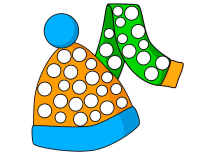 Ермексазбен жұмыс,қиындыларға ермексазды орналастыру.Мүсіндеу әрекетіКиді, шешті сөздеріне сөйлем құратусалыстыр ойыны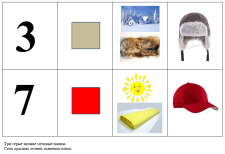 киімнің пішінін түсін және қай мезгілге тән екенін ажыратадыматематика негіздерісуретті бояу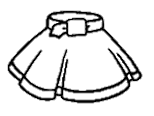 Сурет салубір топ ермексазбен  екінші мақтамен жұмыс.Жапсыру,мүсіндеу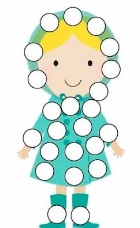 киімнің көк және қызыл түсті түймелерін табу,пішінін атау.Математика негіздері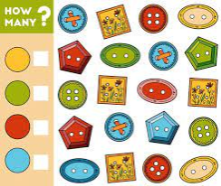 бір топ ермексазбен  екінші мақтамен жұмыс.Жапсыру,мүсіндеукиімнің көк және қызыл түсті түймелерін табу,пішінін атау.Математика негіздеріСары, қызыл, көк түсті дөңгелектермен көйлекті әшекейлейді, өрнек құрайды, өлең жолын оқу арқылы қағазға жапсырту.
Қуыршақтың көйлегін,
Кестелейік өрнекпен.
Қолға алып қағазды
Жапсыруды үйрен сен.Жапсыру,көркем әдебиетҰлттық оиындарды еске түсіру. Балалар, біз тақиямен ойнайтын қандай ойын білеміз? Басқа да ұлттық ойындарды еске түсіреиік. Суреттерді көрсету.Тақия тастамақ ойыны дене шынықтыру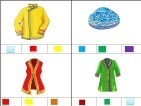 Киімдердің түсін ажырату.Математика негіздеріБалалармен жеке жұмысТүстер туралы сұрауОтбасы мүшелері жайлы сұрауДостары жайлы сұрауДостары жайлы сұрауМақал –мәтел үйретуСанамақ айтқызуСеруенге дайындық   Киіну: киім кию ережесін сақтауға үйрету,серуенге арналған құралдарды дайындау,өзіне-өзі қызмет ету дағдылары   Киіну: киім кию ережесін сақтауға үйрету,серуенге арналған құралдарды дайындау,өзіне-өзі қызмет ету дағдылары   Киіну: киім кию ережесін сақтауға үйрету,серуенге арналған құралдарды дайындау,өзіне-өзі қызмет ету дағдылары   Киіну: киім кию ережесін сақтауға үйрету,серуенге арналған құралдарды дайындау,өзіне-өзі қызмет ету дағдылары   Киіну: киім кию ережесін сақтауға үйрету,серуенге арналған құралдарды дайындау,өзіне-өзі қызмет ету дағдылары   Киіну: киім кию ережесін сақтауға үйрету,серуенге арналған құралдарды дайындау,өзіне-өзі қызмет ету дағдыларыСеруенКартотека Картотека Картотека Картотека Картотека КартотекаБалалардың үйге қайтуы«Баланы суықтап қалудансақтан-дыру» кеңес беру.Мозайкамен қыс көрінісін құрастыру.«Балаңызды бақшаға мезгілге орай қалай киіндіру керек» әңгіме.«Балаңызды бақшаға мезгілге орай қалай киіндіру керек» әңгіме.Балалар мен логикалық ойындар ойнау.«Бала демалысын ұйымдастыру»Еркін ойындар